МІНІСТЕРСТВО ОСВІТИ І НАУКИ УКРАЇНИПРИКАРПАТСЬКИЙ НАЦІОНАЛЬНИЙ УНІВЕРСИТЕТ ІМЕНІ ВАСИЛЯ СТЕФАНИКАКАФЕДРА ДИЗАЙНУ І ТЕОРІЇ МИСТЕЦТВА.МЕТОДИЧНІ РЕКОМЕНДАЦІЇ ДО ВИКОНАННЯ ПРАКТИЧНИХ ЗАВДАНЬз навчальної дисципліни  КОНСТРУЮВАННЯдля студентів   1 курсу  ОР «Бакалавр»Спеціальність 022 «Дизайн»Освітня програма «Дизайн одягу»Підготуваладоц. Макогін Г. В.Обговорено та схвалено на засіданні кафедри«2 вересня»  2019 року, протокол №1Івано-Франківськ – 2019Навчальний контент розроблено у відповідності до рекомендацій навчально-методичного відділу ДВНЗ «Прикарпатський НАЦІОНАЛЬНИЙ університет імені Василя Стефаника»:Методичні рекомендації до структури і змісту навчально-методичного забезпечення навчальної дисципліни (2013) https://nmv.pnu.edu.ua/wp-content/uploads/sites/118/2018/04/Metodychni-rekomendatsii-do-struktury-i-zmistu-navchalno-metodychnoho-zabezpechennia-navchalnoi-dystsypliny-2013.pdf ;Навчальні видання: Методичні рекомендації та основні вимоги до структури, змісту та оформлення (2013) https://nmv.pnu.edu.ua/wp-content/uploads/sites/118/2018/04/Navchalni-vydannia-Metodychni-rekomendatsii-ta-osnovni-vymohy-do-struktury-zmistu-ta-oformlennia-2013.pdf ;Методичні рекомендації до змісту та організації самостійної роботи студентів (2013)  https://nmv.pnu.edu.ua/wp-content/uploads/sites/118/2018/04/Metodychni-rekomendatsii-do-zmistu-ta-orhanizatsii-samostiinoi-roboty-studentiv-2013.pdf .Рекомендовано для студентів   1-2 курсу ( 1-3 семестри)Кількість кредитів – 9.Лекцій – 6  год.Практичних –  86 год.Самостійна робота студентів – 178 год.Тема 3. «КОНСТРУЮВАННЯ ЖІНОЧИХ ПОЯСНИХ ШВЕЙНИХ ВИРОБІВ . Конструювання спідниць» Практичні заняття 6 год.План. Характеристика типової конструкції жіночого поясного одягу.Мірні ознаки та прибавки на вільне облягання. Розрахунок та побудова креслення основи прямої двошовної спідниці. Розрахунок та побудова креслення основи спідниць конічної форми  («сонце», «напівсонце») спідниці  з клинів і «годе», спідниці в складку.Пояснення теми. Аналогічно до плечового одягу зовнішня форма поясного одягу визначається силуетом та членуваннями. До основних деталей спідниці, що найчастіше приймається за основу, – передня та задня половинка спідниці. Конструктивні або антропометричні точки – різко виділені на поверхні тіла точки, які утворені кістковими виступами чи западинами або жировими відкладеннями. За допомогою цих точок легко визначити розмірні ознаки.Основними конструктивними точками при побудові поясного одягу є:центр талії спереду – на найвужчому місці фігури по лінії талії;точка впадин талії – на найбільшій глибині збоку на лінії талії;найбільша випуклість живота – посередині фігури в місці найбільшої випуклості;центр колінної чашечки – виступ колінної кістки;Також користуються деякими конструктивними поясами:Талієвий – місце найбільш поширеного з’єднання одягу; знаходиться на рівні талії.Стегновий – один з основних при проектуванні поясних виробів; проходить через виступаючі точки стегон.Сідничний – або так звана підсіднична складка; використовується для проектування білизни, шортів.Колінний - проходить через колінну антропометричну точку; використовується для визначення довжини виробу.Гомілковий – проходить посередині гомілки; використовується для визначення ширини трикотажних виробів, при побудові брюк, що щільно прилягають до ноги.Надступневий – також використовується для визначення ширини виробу на цьому рівні.Значення вимірів беруть відповідно до ОСТ 17-326-81 “Вироби швейні, трикотажні, хутряні. Типові фігури жінок. Розмірні ознаки для проектування одягу”. Конструктивні збільшення для даного виду поясного виробу передбачаються до напівобхватів стегон Пб і талії Пт. Основним збільшенням, що визначає форму спідниці, є Пб. При побудові креслення конструкції спідниці з выточками по лінії талії Пб беруть 2-4 см. Прибавка до напівобхвату талії є стабільною й звичайно вона дорівнює 1см. Основні розміри конструкції прямої спідниці визначаються при побудові креслення основи виробу. Вертикаль Т (див. малюнок) визначає положення середини заднього полотнища спідниці, горизонталь Т - рівень лінії талії. Щодо лінії талії визначають положення лінії стегон і низу: ТБ=0,5Дт.с.; ТН =Дт.к. + м (де м - величина, що визначає рівень низу спідниці щодо колін відповідно до вимог моди, комплекцією фігури і її віковою характеристикою). Ширина спідниці по лінії стегон - основний вимір спідниці: ББ1 = Сб+Пб. Вертикаль Б1 визначає положення середини переднього полотнища спідниці. Перетинання цієї вертикалі з горизонталлю Т позначають крапкою Т1, а з лінією низу Н1. Бічний шов у спідницях розташовують посередині ширини спідниці (якщо спідниця складається із шести й більше клинів) або трохи зміщеним убік середини заднього полотнища (приблизно на 2см). Якщо спідниця є складовою частиною костюма, то розташування бічного шва, виточок, складок пов'язане з розташуванням конструктивних ліній і швів на жакеті. У спідниці як самостійному виді виробу положення бічного шва визначається розрахунком ширини заднього полотнища на рівні стегон по формулі: ББ2=0,5 (Сст+Пб)-1.Перетинання вертикалі Б2 з горизонталлю Т позначають крапкою T2, а з лінією низу - Н2. Потім визначають положення крапок T'2 і Т'1 по наступних формулах: Т2Т'2 = Дсб – Вл.т.; Т1Т'1 =Дсп - Вл.т.Сумарний розчин виточок ∑В=(Сст+Пб) - (Ст.+Пт).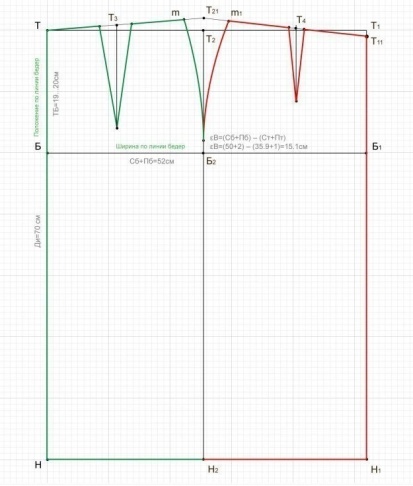 Розчин бічний виточки дорівнює 0,5∑В≤7см. Якщо розчин бічний виточки більше 7см, його зменшують приблизно до 6,5см і проектують додаткову виточку на передньому полотнищі. Розчин бічний виточки відкладають симетрично крапці T'2. Положення виточки на заднім полотнищі: ББ3 = 0,4ББ2. Перетинання перпендикуляра, виставленого із крапки Б3 до лінії стегон, з лінією талії позначають крапкою Т3. Розчин виточки на задньому полотниші дорівнює 0,35∑В≤5см; у противному випадку проектують дві виточки. Розчин виточки відкладають симетрично крапці Т3 по лінії талії. Положення виточки на переднім полотнищі спідниці: Б1Б4=0,4Б1Б2. Перетинання перпендикуляра, виставленого із крапки Б4 до лінії стегон, з лінією талії позначають крапкою Т4. Розчин передньої виточки дорівнює 0,15∑В≤2,5см; у протилежному випадку проектують дві виточки дуже невеликих, зміщених до бічного зрізу. Розчин виточки відкладають симетрично крапки Т4 по лінії талії. Довжина виточки на заднім полотнищі спідниці дорівнює 15-17см, бічної - 17-20см. на переднім полотнищі - 10-12см. Сторони виточок зрівнюють по більшій зі сторін і оформляють бічну виточку плавними лініями, а виточки на заднім і переднім полотнищах - прямими лініями. Остаточно верхній зріз спідниці уточнюють при закритих виточках. Якщо сумарний розчин виточок більше 15см, то проектують по двох виточки на задньому і передньому полотнищах спідниці (див. малюнок). Якщо проектується пряма спідниця зі швом або складкою посередині заднього або переднього полотнища, то середній зріз заднього полотнища проводять через крапки Т' і Б (див. малюнок) по прямій до перетинання з лінією низу в крапці Н', у зріз переднього полотнища - через крапки Т"1 і Б1 по прямій до перетину з лінією низу в крапці Н'1. При цьому БН'=БН; Б1Н'1= Б1Н1; ТТ'= Т1 Т''1=0,5 - 1см. Двошовна пряма спідниця при рівномірному розширенню донизу (від лінії стегон) може мати відрізок Н2НЅ=10см. Якщо розширення прямої спідниці донизу здійснюється по складній кривій (годеподібне), те відрізок Н2НЅ може бути більше.На кресленні основи прямої двошовнної спідниці можуть бути побудовані креслення й багатоклинних (богатошовних) спідниць.Креслення конічних спідниць.Вихідні дані до побудови конструкції та характеристика конструкції конічних спідниць.Спідниці такої форми на відміну від прямих спідниць варто рекомендувати жінкам 3-й і 4-й повнотних груп, що мають значну різницю між напівобхватами стегон і талії (Сб-Ст>15см). У противному випадку належного ефекту від спідниць конічної форми отримано не буде. Для спідниць конічної форми, як правило, характерна відсутність виточок по лінії талії й значна ширина по лінії низу. Побудова креслень конічних спідниць здійснюється за принципом розгорнення бічної поверхні усіченого конуса, де утворююча дорівнює довжині спідниці ТН (див. малюнок ); довжина дуги верхньої основи конуса дорівнює напівобхвату талії Ст; довжина дуги нижньої основи конуса НН1 залежить від довжини спідниці ТН, напівобхвату талії Ст і коефіцієнта К и може бути розрахована по наступній формулі: НН1=ТН/К+Ст. Коефіцієнт К не сталий. Він залежить від форми спідниці і дорівнює: для спідниці кльош - 1,4; для спідниці великий кльош 1,2; для спідниці “малий дзвін” - 1; “середній дзвін” - 0,9; “великий дзвін” - 0,8; “напівсонце” - 0,64 і “сонце” - 0,32. Вихідною точкою припобудовікреслення двошовної спідниці конічної форми є крапка О (вершина конуса). Від неї вниз по вертикальній лінії відкладають відрізок: ОТ = СтК. Потім від крапки Т униз відкладають відстань від талії до стегон (ТБ) і довжину спідниці (ТН). Із крапки О як із центра радіусами, рівними 0Т, ОБ і ОН, проводять дуги. На дузі радіуса ОТ відкладають мірку Ст і одержують крапку Т1. Крапки О и Т1 з'єднують прямою лінією й продовжують до лінії низу. Перетинання з лінією стегон позначають крапкою Б1, а з лінією низу – Н1. Потім перевіряють ширину спідниці по стегнах: ББ1 = Сб + Пб. Якщо відстань ББ1 < (Сб + Пб), то його збільшують до величини, рівної Сб+Пб, і одержують крапку Б1, через яку проводять лінію середини переду, і на перетинанні з лінією талії ставлять крапку Т'1, а з лінією низу - Н'1. Надлишок по талії (Т1Т'1) забирають у виточку, що проектують на відстані ББ2= 0,5ББ'1-1. Якщо буде потреба задньої виточки її розташовують на відстані ББ3=0.4ББ2. Крапки Б2 або БЗ з'єднують прямими лініями із крапкою О и в такий спосіб проводять середні лінії виточок. Розчини виточок відкладають по лінії талії симетрично проведеним лініям. Довжину виточки встановлюють відповідно до її розхилу. Спідниця “напівсонце” (см малюнок). При конструюванні спідниці даної форми важливо знати розташування швів. Така спідниця може бути з одним швом (ззаду) або двома бічними швами. Побудова креслення спідниці 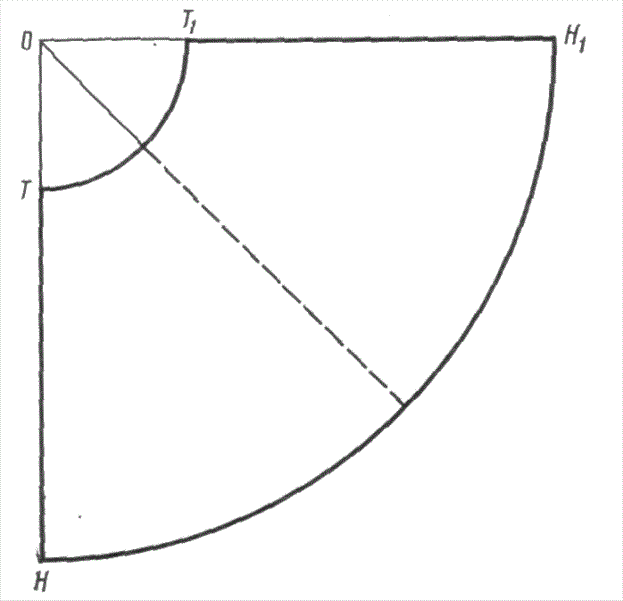 зі швом позаду здійснюють у такий спосіб. Будують прямий кут з вершиною в крапці О. Від крапки О униз відкладають відрізки ОТ= Ст.*0,64 і ТН= Дт.к±м. Потім із крапки О радіусами, рівними ОТ і ОН, проводять дуги і на перетинанні із другою стороною прямого кута одержують крапки Т1 і Н1. У даному варіанті середина переду (Т1Н1) цільна й розташовують її по нитці утка. Відрізок же ТН розташовують по дольовий нитці (див. суцільну лінію). Бічні шви в спідницях другого варіанта (див. штрихові лінії) трохи зміщають на заднє полотнище і у такий спосіб у кресленні половина ширини заднього полотнища по стегнах вужче на 2см . У даному варіанті креслення переднього й заднього полотнищ спідниці будують у повному розмірі і, отже, різниця по ширині збільшується вдвічі (4см). З огляду на то, що в спідниці 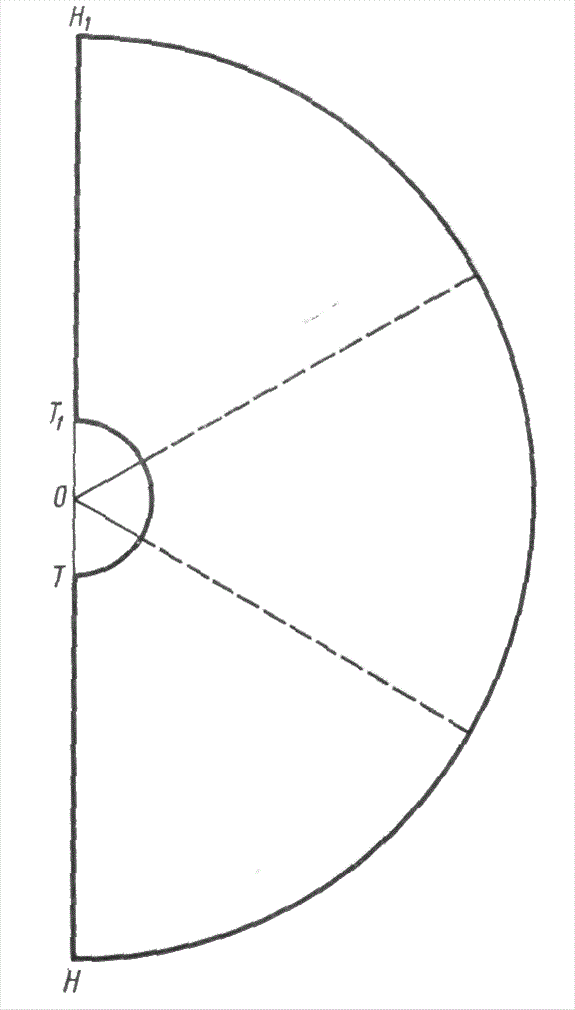 даного покрою відсутні виточки по лінії талії, різниця по ширині лінії талії заднього і переднього полотнища залишається тією (4см). Тому при побудові креслення заднього полотнища відрізок ОТ=К(Ст-2), а переднього полотнища ОТ=К(Ст+2). При цьому середина полотнищ буде розташовуватися по лінії Т2Н2, а бічних зрізів - по лініях ТН і Т1Н1. Верхній і нижній зрізи заднього полотнища на малюнку показані штриховою лінією, а переднього полотнища - штрих пунктирною лінією. Спідниця “сонце” може бути без швів, якщо ширина матеріалу 140-150 см. Якщо ж тканина трохи вужча, спідниця може бути з надставками, але при обов'язковому дотриманні малюнка матеріалу. Дана спідниця може бути й із двома бічними швами, якщо тканина недостатньо широка. Якщо спідниця без швів, то побудова креслення її аналогічно побудові креслення спідниці “напівсонце” зі швом позаду. При цьому: ОТ'1= 0,32Ст; ОТ'1=ОТ'; Т'Н' =Дтк±м; Т'1Н'1 = Т'Н'.Якщо спідниця варіанта “сонце” із двома бічними швами, то радіус ОТ' для заднього полотнища (див. штрихову лінію) дорівнює 0,32 (Ст-2); для переднього полотнища (див. штрих пунктирною лінію) ОТ' = 0,32 (Ст+2). Бічні зрізи проходять по лініях Т'Н' і Т'1Н'1 (крапка Н'1 на малюнку не показана).28. Вихідні дані до побудови конструкції та характеристика конструкції спідниць-клинок.Якщо спідниця, побудована на конічній основі, складається з декількох клинів, то визначають ширину клинів по лінії стегон і отримані крапки б, б1 і т.д. на лінії стегон з'єднують із крапкою О прямими лініями, продовжуючи їх до лінії низу. Якщо спідниця конічної форми має стриману ширину по лінії низу (К=1,4 або 1,2), її можна додатково розширити клинами “годе” втачними або цільнокройними. Якщо спідниця конічної форми заданої ширини по лінії низу з рівномірною зборкою по лінії талії, то припуск на зборку дають до всіх клинів залежно від величини зборки, не міняючи при цьому ширину клина по лінії низу. Якщо зборки по лінії талії розташовані нерівномірно по всьому обхваті, а зосереджені на якійсь певній ділянці, то припуск на зборку передбачають тільки на даній ділянці.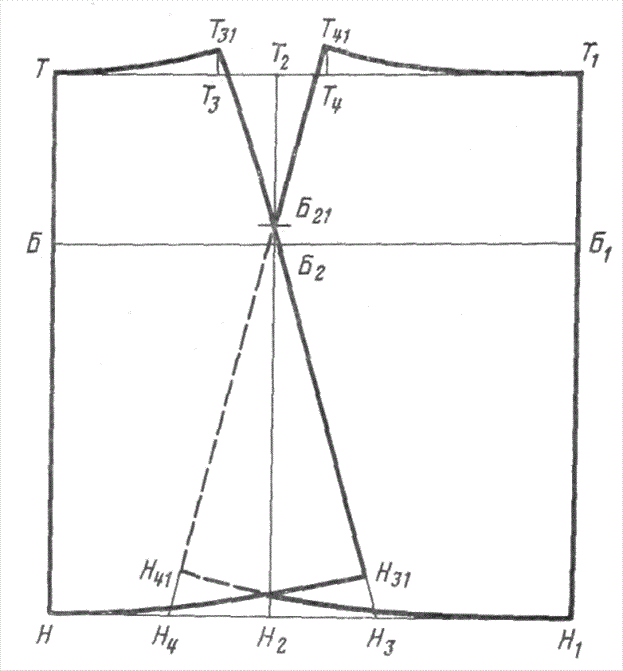 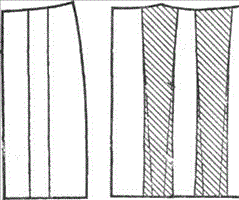 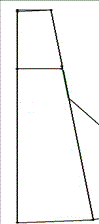 Тема 3. «КОНСТРУЮВАННЯ ЖІНОЧИХ ПОЯСНИХ ШВЕЙНИХ ВИРОБІВ . Конструювання спідниць» Самостійна робота студента (12 год.)3.1. Накреслити основу спідниці за індивідуальними параметрами. 2год Масштаб 1:1 . Перевірити якість конструкції макетом (виконати макет вузької двомовної спідниці). (4 год.). 3.2. Виконати креслення конічної спідниці за індивідуальними параметрами. 4 годРозрахунок радіуса конічної спідниціВихідні дані От – обхват талії   або  Ст – півобхват таліїП – прибавка на вільне облягання (0-1см)k – кількість кругів, з яких конструюють спідницюДв – Довжина виробуL = 2π R (формула розрахунку довжини круга через радіус), деL - довжина кола, R – радіус  кола, π –3,14 (стала величина)           Отож, R= L: 2π    Згідно формули радіус креслення спідниць конічної форми розраховуємо  ,   Як правило креслення спідниць роблять тільки для половини, доречно користуватись такою формулоюОкремі формули для креслення спідниць  Спідниця «кльош»     R = 1,4 (СТ + П) Спідниця «великий кльош».   R = 1,2 (СТ + П)Спідниця «малий дзвін».     R = 1 (СТ + П)Спідниця «середній дзвін».   R =  1,2 (СТ + П)Спідниця «великий дзвін».   R =  1,2 (СТ + П)Спідниця «напівсонце».    R = 0,64 (СТ + П)Спідниця «сонце».         R = 0,32 х (СТ + П) На кресленнях О- центр круга Т – лінія таліїБ – лінія бедерН – лінія низуТН – довжина спідниці 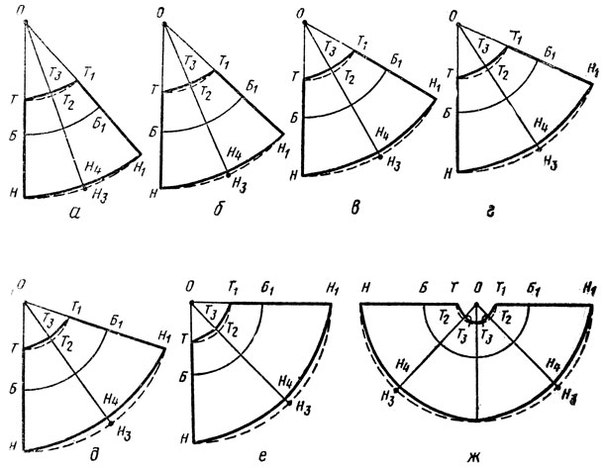 Іл. 1.      а)  Спідниця «кльош».  б)    Спідниця «великий кльош.в)  Спідниця «малий дзвін».г)  Спідниця «середній дзвін»д)  Спідниця «великий дзвін». е)  Спідниця «напівсонце». ж )  Спідниця «сонце».    3.3.  Виконати креслення спідниці годе за індивідуальними параметрами на основі вузької двошовної спідниці. Масштаб 1:1 . Перевірити якість конструкції макетом (виконати спідниці-годе заданої форми). 6 годРекомендована література8. Мюллер М. Техника кроя М. : ЗАО КОМ . Лига Пресс, 2001. 170 с.9. Шершнева Л. П.,  Ларькина Л.В Конструирование одежды: Теория и практика: М: ФОРУМ: ИНФРА, 2006. 288 с. 10. Пітенін Д.М. Конструювання жіночого одягу. К.: Техніка, 1970. 196 с.Тема 4. Технічне моделювання спідниць. Пояснення теми. Класифікація спідниць. Типи конструктивного моделювання. Практичне завдання 4.1. Конструктивне моделювання І типу: перевід виточки. 4 годПрактичне завдання  4.2. Конструктивне моделювання ІІ типу: конічне і паралельне розширення деталей базового креслення. 4 год Практичне завдання  4.3. Технічне моделювання спідниць з драпуванням. 4 год.Самостійна робота Завдання 4.1. с. Виконати конструктивне моделювання І типу: перевід виточки в макеті. 8 годЗавдання  4.2.с.  Виконати конструктивне моделювання ІІ типу: конічне і паралельне розширення деталей базового креслення в макеті. 8 годЗавдання  4.3.с. Виконати технічне моделювання спідниць з драпуванням в макеті. 8 годРекомендована література10. Пітенін Д.М. Конструювання жіночого одягу. К.: Техніка, 1970. 196 с.11. Единая методика конструирования одежды СЭВ (ЕМКО СЭВ).  Теоретические основы. М. : ЦНИИТЭИ Легпром, 1988. Т. 1. 169 с. 12. Типовые фигуры женщин. Размерные признаки для проектирования одежды: ГОСТ 17522-72 - [Чинний від 1973-01-01].   М., ЦНИИТЭИлегпром, 1972 .  92 с. – (регіональний стандарт).Тема 5. Конструювання жіночих поясних швейних виробів(штанів). Практичне завдання. Розрахунок та побудова креслення основи жіночих штанів на типову фігуру у масштабі 1:1.  (4 год).Самостійна робота студентів 5.1.с.  Виконати у масштабі 1:1 креслення основи штанів за індивідуальними мірками.КРЕСЛЕННЯ БАЗОВОЇ КОНСТРУКЦІЇ ШТАНІВ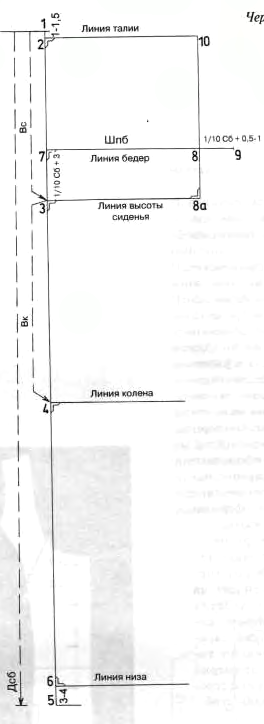 Креслення  1. Базова основа штанівНеобхідні мірки:ОтОбДтппДтпбВсВкШвн - ширина низу виробу,ДтсНе забути : Ріст, Ог, Об, щоб можна було звіряти з типовими розмірними ознаками, поданими у таблиці.  Креслення  2. Базова основа штанів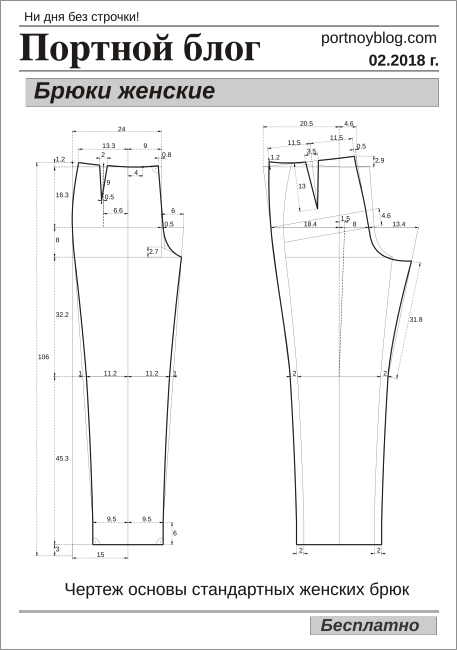 Рекомендована література Рекомендована література8. Мюллер М. Техника кроя М. : ЗАО КОМ . Лига Пресс, 2001. 170 с.9. Шершнева Л. П.,  Ларькина Л.В Конструирование одежды: Теория и практика: М: ФОРУМ: ИНФРА, 2006. 288 с. 10.. Пітенін Д.М. Конструювання жіночого одягу. К.: Техніка, 1970. 196 с.Тема 6. Конструктивне  моделювання  форми штанів. Практичне завдання 6.1. : Виконати моделювання штанів шляхом зміни конфігурації бічних та крокових зрізів у масштабі 1:4. Самостійна робота студентів . Завдання 6.1.с. Виконати моделювання методом членування у масштабі 1:4. 4 год.Рекомендована література Рекомендована література8. Мюллер М. Техника кроя М. : ЗАО КОМ . Лига Пресс, 2001. 170 с.9. Шершнева Л. П.,  Ларькина Л.В Конструирование одежды: Теория и практика: М: ФОРУМ: ИНФРА, 2006. 288 с. 10.. Пітенін Д.М. Конструювання жіночого одягу. К.: Техніка, 1970. 196 с.Тема 7. Системи конструювання, антропоморфологічні характеристики споживачів, побудова креслень основ  жіночого плечового  одягу з різними прибавками на вільне облягання.Практичне завдання 7.1. Визначення типових розмірних ознак фігури. Розрахунки на припуски. Побудова базисної сітки креслення плечового одягу на типову фігуру. 2 год.Самостійна робота студента Завдання 7.1.с. Визначення розмірних ознак певної фігури . Розрахунки на припуски. Побудова базисної сітки креслення плечового одягу за індивідуальними мірками. 4 год.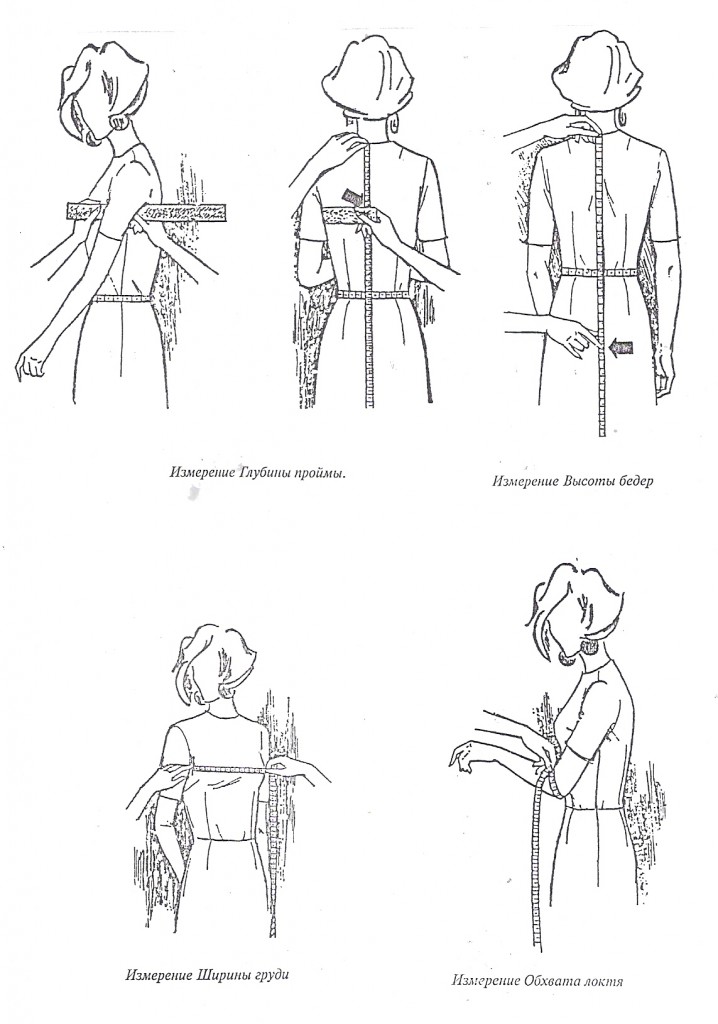 2.Таблиця 1 – Вихідні дані для розрахунку конструкції плаття1.Розмірні ознаки фігуриДопоміжні розмірні ознаки2.Припуски на свободу облягання                        3.    Розрахунок конструкціїШирина спинки: Шс +Пшс = 16,5 +0,5 =17,0Ширина пройми: Шпр +Пш пр= 9,3 +1,1=10,4Ширина пілочки: Шг +Пшг =18 , 2 + 0,9 =19,1Пів обхват грудей: Сг +Пг = 44,0 + 2, 5 =46, 5Побудова сітки конструкції 1-2 = Гпр + Пг пр = 20, 1 +(0 – 2,5) = 21,51-3 = Дтс =41,61-4 = Дс = 62,21-5 = ДиздПровести горизонтальну лінію в ліво3-6 =4-7=5-8=2,0З 'єднуємо точки 1,6,8 на  перетині получаємо точку 99-10 = Шс + Пршс = 17.0Положення бокового шва : 10-11 = 2\3( чи ½) Шпр =5,211-11а = відрізок довільний довжині , -5 - 6 см11а- 12= 1\3 ( чи ½) Шпр = 5,212-13 = Шг + Пр шг = 19, 113-14= 1\10 Ог + 0,5 = 9,3З точки 10 до перпендикуляр вверх , получиться точка 17.Провести вертикалі вниз через точки 11 , і 11а  на перетині з лінією талії получити точки 43 і 43а.Провести вертикалі вниз і вверх через точки 12, 13. 14 , на перетині з лінією талії получити точки 34 , 24 і 37 , з лінією стегон 38 , 41, 42, з лінією низу точку 46.Побудова спинки1-15=Дгор=6,715-16 = 2 , 0 . Оформити горловину спинки.17-18 = 1,0 – 1,5 см ( в залежності від наклону плеча )16- 19 =лінія плеча, Шп + Пшс = 12, 2 + 0,5 = 12,7Лінія лопаток ½(10-18), вліво відкласти 1, 0 – буде  допоміжна точка10-20 =¼(10- 18) 20-21 = 1,3Через точку 19 допоміжна точка 21, 11, провести лінію пройми сптнки.Побудова пілочки12- 22= 10-20 , 22 – точка доторкання пройми з вертикаллю12-Рп = ¼ Шпр = 2,6 – контрольна точка для з'єднання з рукавом.12-23=(10-18) =(1,0 – 1,5)24-25 =Дтп II =45, 326 -26 = Вг II =28 , 1Із точки 12 радіусом R = 12 – 23 провести дугу вправоПо дузі : 23 -27 = 1/10 Сг = 4 , 4 = ( 0- 0, 5) = 4 , 9Із точки 26 радіусом R = 25-26 провести дугу вправо 27-28 = Шп =12,2З'єднайте точки 22 і 27, по середині відрізка відновити перпендикуляр , на ньому  відкладіть вліво – 1, 0 см.Оформити лінію пройми пілочки плавно через точки 11а, 22, 27 Із точки 25 провести горизонталь вліво, на перетині з вертикаллю получити точку 29.29- 30 = ( 1 – 15 ) + 0, 5 = 7 ,2 , ширина горловини пілочки29- 31 = ( 29 – 30) + ( 1, 0 – 1, 5 см) . Допоміжна точка 29- 31а =( 29 – 30 ) +0, 5. Плавною лінією оформити горловину пілочки  через точки , 30 , 31а ,31. Оприділити розхил нагрудної виточки: 28-32=25-30З'єднати точки 26 і 32Урівняти сторони виточок 26-32=26-33З'єднати точки 30 і 31.Побудова бокового і плечового шваВід точки 34 відкласти 34-35 =1/4 От – ( 0-1,0см)=16,535-36 =½ От + ( 3, 0- 4,0 см) = 33+4 =37 , без урахування проміжку між спиною та пілочкою. 35-37 – лишні об'єм по талії пілочки забрати , забрати в виточку.36-6 = 6 , 0 см – сумарний залишок об'єма по талії спинки , розподілити між виточкою на спинці і боковим зрізом, 3,0- розхил виточки на спинці , по 1,5 см – забрати в боковий зріз. Середина виточки на спинці розташована на відстані ½ Шс = 8, 5см від середньої лінії спинки , перпендикулярно до лінії талії . У бокових зрізах лінію талії підняти на 1, 0 см , і відложити по 1,0 см  в дві сторони.41-40= ½ Ос + ( 2, 0 – 3, 0см) = 49 ,0см , без урахування проміжку між спинкою і пілочкою . Відрізок ( 7- 40) нестача об'єма по лінії стегон.  Розподілити  його порівну  в право і в ліво від точок 44 і 44а по лінії стегон.Оформити боковий зріз плавними лініями.Рекомендована література1. Мюллер М. Техника кроя М. : ЗАО КОМ . Лига Пресс, 2001. 170 с.2. Шершнева Л. П.,  Ларькина Л.В Конструирование одежды: Теория и практика: М: ФОРУМ: ИНФРА, 2006. 288 с. 3. Пітенін Д.М. Конструювання жіночого одягу. К.: Техніка, 1970. 196 с.4. Типовые фигуры женщин. Размерные признаки для проектирования одежды: ГОСТ 17522-72 - [Чинний від 1973-01-01].   М., ЦНИИТЭИлегпром, 1972 .  92 с. – (регіональний стандарт).Тема 8. Побудова конструкцій жіночого одягу прилягаючого силуету з вшивними рукавами. Практичне завдання 8.1.  (4 год). Методика побудови креслення основи жіночого плечового виробу прилягаючого силуету на типову фігуру. Вибір та розподіл надбавок по ділянкам креслення. Побудова спинки та пілочки, оформлення лінії пройми, середньої лінії спинки і бокових швів. 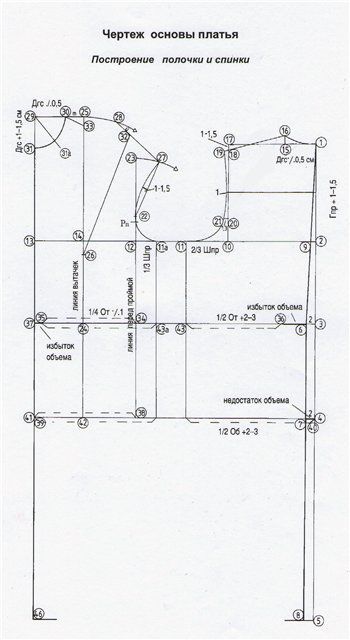 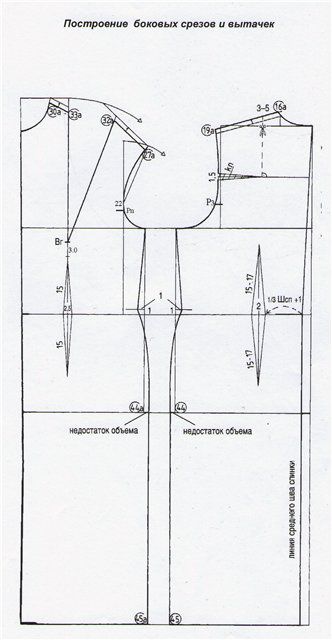 Розрахунок побудови креслення базової основи  жіночого плечового виробу із вшивним рукавомМюллер рекомендує  завжди робити прибавку до  ширини грудей, навіть  для вузьких моделей.(Із збірника 2002 р.).РАЦІОНАЛЬНИЙ РОЗПОДІЛ ПРИБАВКИ ПГ ПО ДІЛЯНКАХ:Спинка - 25 - 30% * ПгПеред - 10 - 15% * ПгПройма - 55 - 60% * ПгПримітки: (для зручності в експлуатації) чим  більша Пспр (глибина пройми), тим менше надбавка на ширину пройми, тим більше ширина спинки. При проймі до лінії талії надбавка на ширину пройми = 0, а Пг розподіляється: 60 - 65% * Пг на спинку і 30 - 40% на перед.Силуетні прибавки до глибини пройми Гпр 
прилягаючиий силует                              0 - 0,5 см 
без рукава напівприлягаючий силует    1 - 1,5 см 
прямий і розширений  с рукавом            2 - 3 см Самостійна робота студента Завдання 8.1.с. Побудова конструкцій жіночого одягу прилягаючого силуету з вшивними рукавами за індивідуальними мірками. Визначення надбавок на свободу приляганя (4 год)Завдання 8.1.с. (4 год) Перевірку базової конструкції жіночого плечового виробу виконати  шляхом виготовлення макета. Під час розкроювання макета виробу необхідно дотримуватись напряму нитки основа в деталях та виконати припуски на обробку та уточнення макета на фігурі (манекені).Під час примірки макета на фігурі (манекені) перевіряється якість посадки, баланс виробу, положення бічних зрізів, їх конфігурація; розміщення та конфігурація конструктивних ліній.Виявлені недоліки посадки усуваються під час проведення примірки (в присутності викладача), визначаються причини їх виникнення та способи усунення.Тема 11. Конструювання вшивних рукавів. Практичне завдання 11.1. Розрахунок та побудова одношовного вшивного рукава звуженого до низу.Практичне завдання 11.2. Побудова креслення двошовного рукава. Самостійна робота студента Завдання 11.1.с. Розрахунок та побудова одношовного вшивного рукава звуженого до низу. Виконання макету . Вшивання макету рукава і пройму.Завдання 11.2.с. Побудова креслення двошовного рукава. Виконання макету . Вшивання макету рукава і пройму.Рекомендована література1.  Амирова Э. К. Конструирование одежды.  М.: Мастерство, 2002. 199 с.2.  Жак Лин Техника кроя   М.: «Мега», 1992.   80 с.3. Коблякова Е.Б. Основы проектирования рациональных размеров и форм4. Мюллер М. Техника кроя М. : ЗАО КОМ . Лига Пресс, 2001. 170 с.5. Шершнева Л. П.,  Ларькина Л.В Конструирование одежды: Теория и практика: М: ФОРУМ: ИНФРА, 2006. 288 с. Тема 12. Конструювання комірівПрактичне завдання. Побудова комірів-стійок. Побудова комірів плосколежачої форми. Побудова стоячо-відкладних комірів.  4 год.Самостійна робота студента Завдання 12.1.с. Виконати  макети комірів заданої форми. 8 год.Рекомендована література1.  Амирова Э. К. Конструирование одежды.  М.: Мастерство, 2002. 199 с.2. Бланк А. Ф.,  Фомина  З. М.  Конструирование и конструктивное моделирование женской одежды М.: Легромбытиздат, 1990. 256 с.: ил.3.  Головина М.В. Технологія крою та шиття / М. В. Головина, В. М. Михайлець – 4-е вид. із змінами. К.: Техніка, 1985.   266 с.: іл.4. Шершнева Л. П.,  Ларькина Л.В Конструирование одежды: Теория и практика: М: ФОРУМ: ИНФРА, 2006. 288 с. Тема 13. Прийоми конструктивного моделювання 1 виду (без зміни основної форми виробу).Практичне завдання 13.1.  Виконати конструктивне моделювання 1 виду на основі лекал, створених за індивідуальними параметрами. (6год.)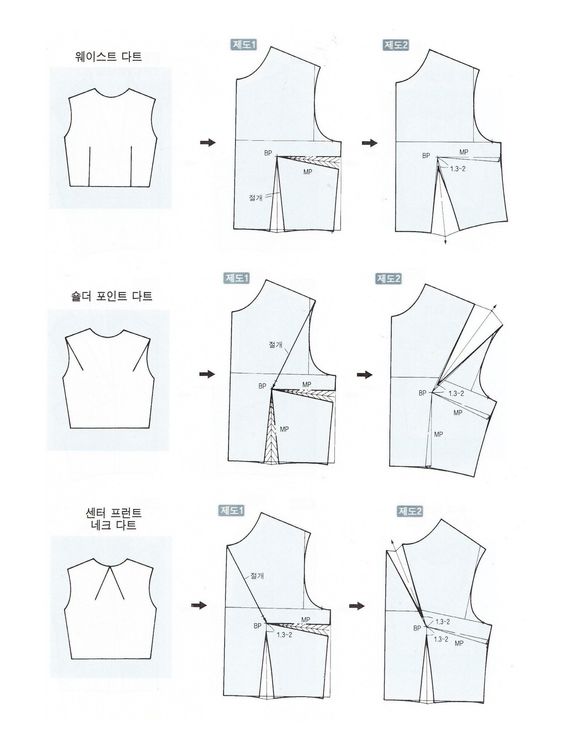 Самостійна робота студента Завдання 13.1.с.    Перевірити  якість конструктивного  моделювання 1 виду, виконавши макет у масштабі 1:1 (4 год.). Завдання 13.2.с.    Створити серію технічних ескізів(10 шт) вузької сукні облягаю чого силуету, забезпечивши інваріантність за рахунок переміщення конструктивних і декоративно-конструктивних ліній 6 год.Рекомендована література1.  Амирова Э. К. Конструирование одежды.  М.: Мастерство, 2002. 199 с.2. Бланк А. Ф.,  Фомина  З. М.  Конструирование и конструктивное моделирование женской одежды М.: Легромбытиздат, 1990. 256 с.: ил.3.  Головина М.В. Технологія крою та шиття / М. В. Головина, В. М. Михайлець – 4-е вид. із змінами. К.: Техніка, 1985.   266 с.: іл.4.  Жак Лин Техника кроя   М.: «Мега», 1992.   80 с.5. Шершнева Л. П.,  Ларькина Л.В Конструирование одежды: Теория и практика: М: ФОРУМ: ИНФРА, 2006. 288 с. Тема 14. Прийоми конструктивного моделювання 2 виду.Практичне завдання14.1. Застосування прийомів паралельного і конічного розширення. Моделювання ліфа з із застосуванням конічного розширення. (2 год. )Практичне завдання 14.2.Застосування прийомів паралельного і конічного розширення.  Моделювання ліфа з драпуваннями. (4 год.)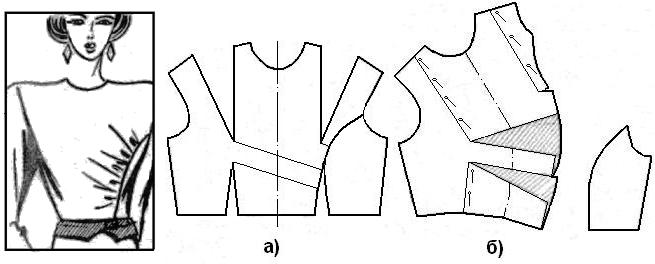 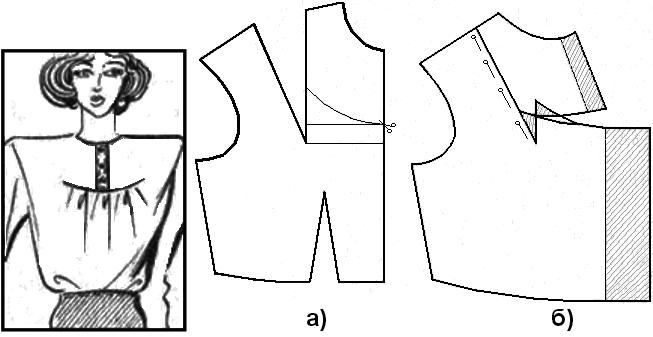 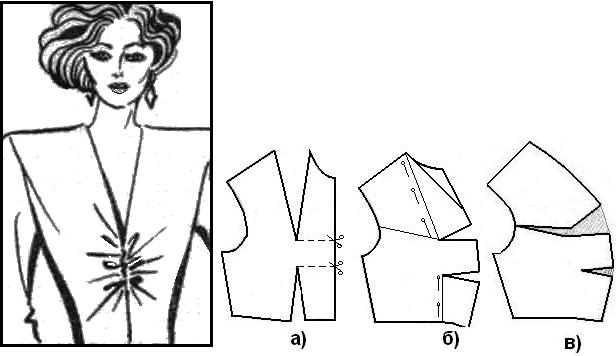 Самостійна робота студентаЗавдання 14.1.с. Перевірити якість конструкції практичного завдання 14.1. макетом (4 год.).Завдання 14.2.с. Перевірити якість конструкції практичного завдання14.2. макетом (6 год.).Рекомендована література1. Мюллер М. Техника кроя М. : ЗАО КОМ . Лига Пресс, 2001. 170 с.2. Шершнева Л. П.,  Ларькина Л.В Конструирование одежды: Теория и практика: М: ФОРУМ: ИНФРА, 2006. 288 с. 3. Пітенін Д.М. Конструювання жіночого одягу. К.: Техніка, 1970. 196 с.Тема. 15. Побудова креслення деталей одягу з поглибленою проймою. Практичне завдання 15.1. Визначення припусків на на поглиблення пройми. Креслення конструкції одягу з поглибленою проймою (2 год). 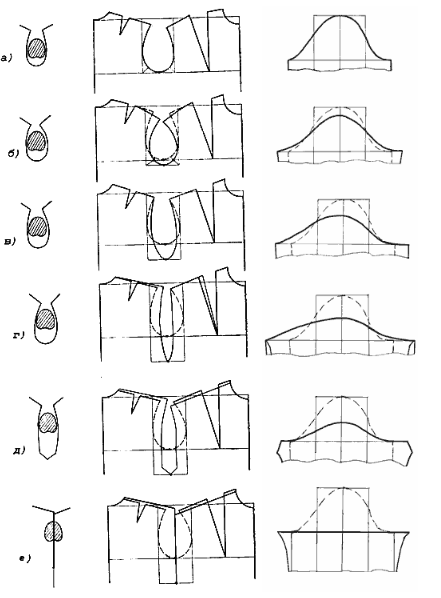 Самостійна робота студентаЗавдання 15.1.с. Перевірити якість конструкції практичного завдання 15.1. макетом (4 год.).Рекомендована література1. Мюллер М. Техника кроя М. : ЗАО КОМ . Лига Пресс, 2001. 170 с.2. Шершнева Л. П.,  Ларькина Л.В Конструирование одежды: Теория и практика: М: ФОРУМ: ИНФРА, 2006. 288 с. 3. Пітенін Д.М. Конструювання жіночого одягу. К.: Техніка, 1970. 196 с.Тема 16. Побудова креслення деталей одягу з фігурною проймоюПрактичне завдання 16.1. Креслення конструкції одягу з фігурною проймою (2 год.)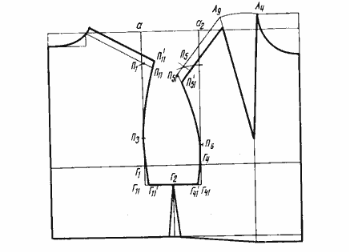 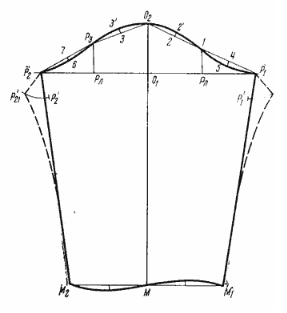 Самостійна робота студентаЗавдання 14.1.с. Перевірити якість конструкції практичного завдання 14.1. макетом (4 год.).Рекомендована література1. Мюллер М. Техника кроя М. : ЗАО КОМ . Лига Пресс, 2001. 170 с.2. Шершнева Л. П.,  Ларькина Л.В Конструирование одежды: Теория и практика: М: ФОРУМ: ИНФРА, 2006. 288 с. 3. Пітенін Д.М. Конструювання жіночого одягу. К.: Техніка, 1970. 196 с.Тема 17. Технічне моделювання вшивного рукава.Практичне завдання 17.1. Моделювання вшивного рукава методом конічного і паралельного розширення, застосування підрізів, зміни довжини.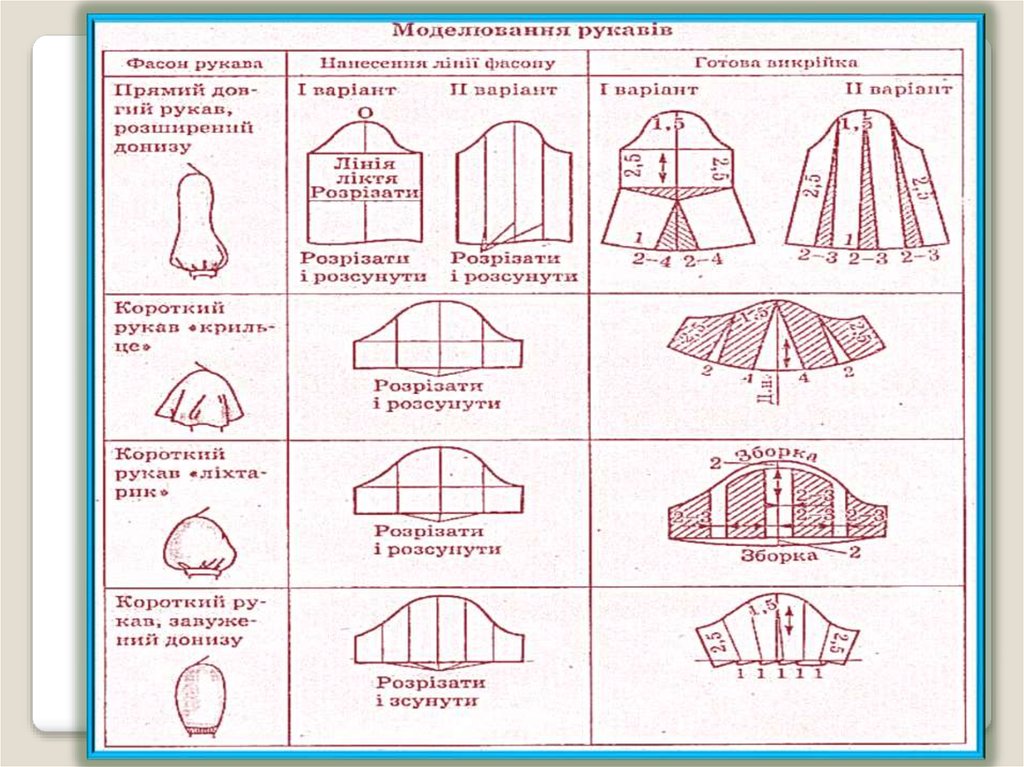 Самостійна робота студентаЗавдання 14.1.с. Перевірити якість конструкції практичного завдання 17.1. макетом (4 год.).Рекомендована література1. Мюллер М. Техника кроя М. : ЗАО КОМ . Лига Пресс, 2001. 170 с.2. Шершнева Л. П.,  Ларькина Л.В Конструирование одежды: Теория и практика: М: ФОРУМ: ИНФРА, 2006. 288 с. 3. Пітенін Д.М. Конструювання жіночого одягу. К.: Техніка, 1970. 196 с.Тема 18. Побудови креслень деталей з покроєм «реглан». Практичне завдання 18.1.  Методика отримання конструкції з покроєм «реглан» конструкторсько-макетним способом на основі конструкцій з вшивним рукавом (6 год.). 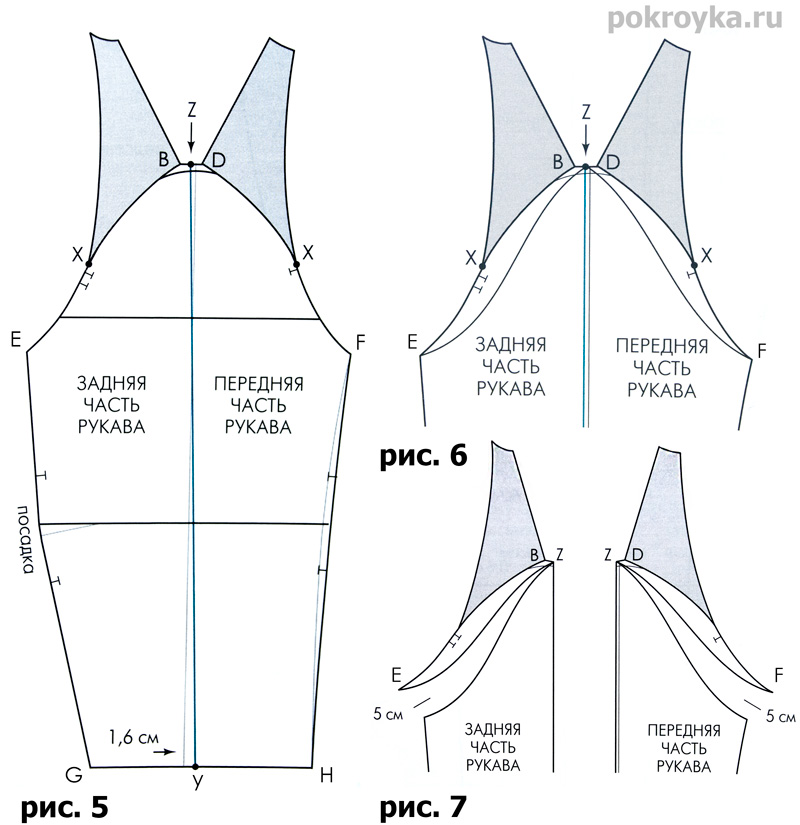 Практичне завдання 18.1. Побудова креслень деталей з покроєм «реглан» графічним способом (12 год.).Самостійна робота студентаЗавдання 18.1.с. Перевірити якість конструкції практичного завдання 14.1. макетом (4 год.).Завдання 18.2.с. Перевірити якість конструкції практичного завдання 14.2. макетом (12 год.).Рекомендована література1. Мюллер М. Техника кроя М. : ЗАО КОМ . Лига Пресс, 2001. 170 с.2. Шершнева Л. П.,  Ларькина Л.В Конструирование одежды: Теория и практика: М: ФОРУМ: ИНФРА, 2006. 288 с. 3. Пітенін Д.М. Конструювання жіночого одягу. К.: Техніка, 1970. 196 с.Тема 19. Модифікація креслень плечових жіночих виробів покрою «реглан».  Практичне завдання 19.1.  Моделювання покрою «реглан» методом конічного і паралельного розширення, застосування підрізів, зміни довжини.( 2 год).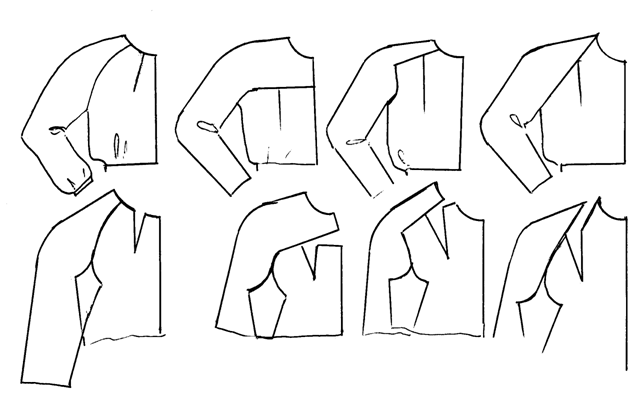 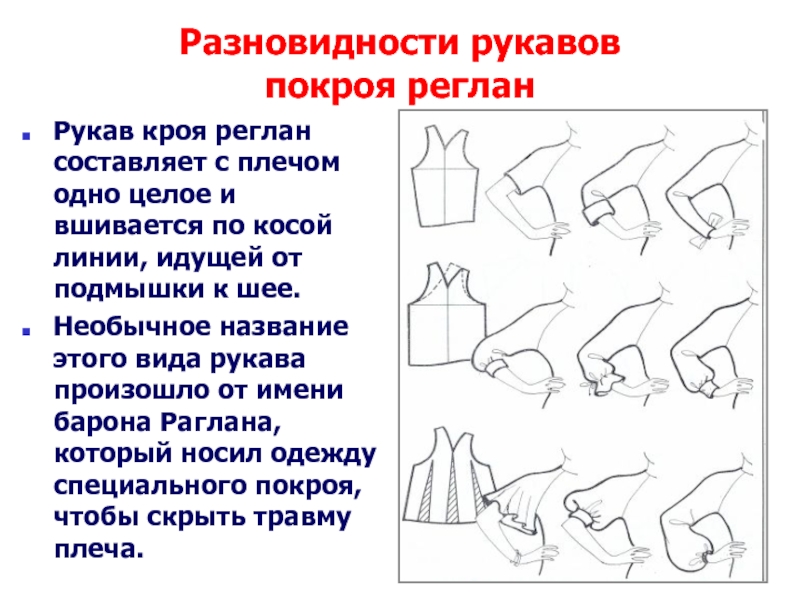 Самостійна робота студентаЗавдання 19.1.с. Перевірити якість конструкції практичного завдання 19.1. макетом (4 год.).Рекомендована література1. Мюллер М. Техника кроя М. : ЗАО КОМ . Лига Пресс, 2001. 170 с.2. Шершнева Л. П.,  Ларькина Л.В Конструирование одежды: Теория и практика: М: ФОРУМ: ИНФРА, 2006. 288 с. 3. Пітенін Д.М. Конструювання жіночого одягу. К.: Техніка, 1970. 196 с.Тема. 20. Графічний спосіб побудови креслення деталей одягу з цільновикроєнним рукавом Практичне завдання 20.1. Побудова креслення деталей одягу з цільновикроєнним рукавом  без ластовиці (4 год.). 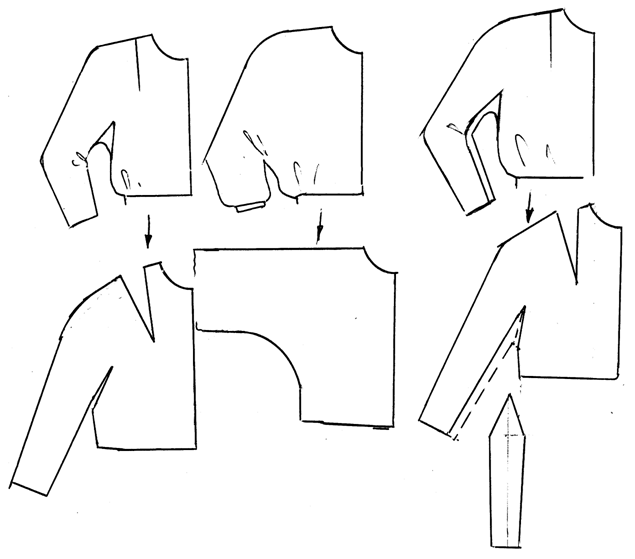 Практичне завдання 20.1. Побудова креслення деталей одягу з цільновикроєнним рукавом  з ластовицею (4 год.).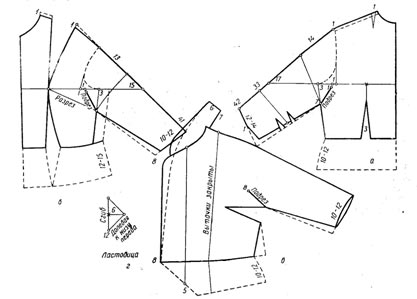 Самостійна робота студентаЗавдання 20.1.с. Створити серію технічних ескізів плечового одягу з цільновикроєним рукавом.(8 год.).Рекомендована література1. Мюллер М. Техника кроя М. : ЗАО КОМ . Лига Пресс, 2001. 170 с.2. Шершнева Л. П.,  Ларькина Л.В Конструирование одежды: Теория и практика: М: ФОРУМ: ИНФРА, 2006. 288 с. 3. Пітенін Д.М. Конструювання жіночого одягу. К.: Техніка, 1970. 196 с.ПРИБАВКИ НА ВІЛЬНЕ ОБЛЯГАННЯ  ДЛЯ СПІДНИЦЬ І ШТАНІВПРИБАВКИ НА ВІЛЬНЕ ОБЛЯГАННЯ  ДЛЯ СПІДНИЦЬ І ШТАНІВПРИБАВКИ НА ВІЛЬНЕ ОБЛЯГАННЯ  ДЛЯ СПІДНИЦЬ І ШТАНІВПРИБАВКИ НА ВІЛЬНЕ ОБЛЯГАННЯ  ДЛЯ СПІДНИЦЬ І ШТАНІВПРИБАВКИ НА ВІЛЬНЕ ОБЛЯГАННЯ  ДЛЯ СПІДНИЦЬ І ШТАНІВПРИБАВКИ НА ВІЛЬНЕ ОБЛЯГАННЯ  ДЛЯ СПІДНИЦЬ І ШТАНІВПРИБАВКИ НА ВІЛЬНЕ ОБЛЯГАННЯ  ДЛЯ СПІДНИЦЬ І ШТАНІВПРИБАВКИ НА ВІЛЬНЕ ОБЛЯГАННЯ  ДЛЯ СПІДНИЦЬ І ШТАНІВПРИБАВКИ НА ВІЛЬНЕ ОБЛЯГАННЯ  ДЛЯ СПІДНИЦЬ І ШТАНІВступінь обляганняступінь обляганняступінь обляганняступінь обляганняступінь обляганняступінь обляганняступінь обляганняступінь обляганнядуже щільнедуже щільнещільнещільнесереднєсереднєвільневільнеПт ПбПт ПбПт ПбПт Пбспідниця0 0-0.50.5-0.7 0.7-11 1.5-2більше 1більше 2штани0 0-0.50.5-0.7 0.7-11-1.51.5-2більше 1.5більше  2.5Розрахунок ширин передньої і задньої половинки штанів по талії та бедрахВизначити 1/2 півобхвату.(1/ 4 обхвату) талії і бедер Ширина переднього полотнища штанів по талії Шпт = 1/2 Ст-1 , по бедрах Шпб =1/2 Сб-1Ширина аднього полотнища штанів по талії  Шзт= 1/2 Ст+1 , по бедрах Шзб=1/2 Сб+1Ширина переднього полотнища штанів унизу Шнп= 1/2 Шнв-1Ширина переднього полотнища штанів унизу Шнп= 1/2 Шнв-1На вертикальній лінії відкласти 1-2   1-1,5 припуск, який враховує випуклість бедер (різницю Дтпб- Дтпп )1-3Висота сидіння  Вс3-4Висота коліна (відстань від талії до коліна збоку)1-5 Довжина від талії до підлоги збоку  Дтпб5-6Відстань від підлоги до низу штанів (згідно моделі)3-7Відстань від лінії сидіння до лінії бедер 1/10 Сб +31-7Висота бедер 1/2 Дтс + -2Провести горизонталі від точок 2, 7, 3, 4, 67-8 Ширина передньої половинки штанів  по стегнах(бедрах) Шпб =1/2 Сб-18-9Ширина кроку передньої половинки штанів  Сб/10+-(05-1)(Значення +- залежить від моделі: облягання ноги вгорі)Перпендикулярна лінія, проведена через точку 8 на перетині з лінії сидіння позначена точкою 8а.7-11Половина відрізка 7-9.6-12 Рівний відрізку 7-11. Лінію стрілки передньої половинки штанів проводимо через точку 11 до лінії таліїіі вниз.  На лінії талії ставимо 14, на коліні -13 , по лінії низу -12).12-151/4 Шнв (ширини низу штанів) - 1см. (робимо передню частину штанів вужчою від задньої)12-161/4Шнв - 1см.15-15а16-16а4-8 см , відставити перпендикулярно до лінії низу.(Низ легше обробити, якшо лінії зрізів боку і кроку перпендикулярні)7-159-16аЦе лінії бокового і крокового зрізів.17, 18, 19 Отримуємо на перетині з горизонтальними.10-200,5-1 см (залежить від обхвату талії та моделі(Не обов’язково відхиляти від вертикалі, особливо – у моделях з смугастої та картатої тканини)8-8*Від 8 відкласти 0,5 см направо.Провести лінію зрізу банта через 17, 8* і 10 (або 20)20-211/4 От +(1,5_2)на виточку І + 0_0,5 на посадку або прибавку по талії21-221_1,5 см  рівний відрізку 1-2КРЕСЛЕННЯ 318-2319-240-1 Завужують по моделі14-22ділять пополовині№Назва розмірної ознакиУмовна позначкаЗначення , см1РістР1702Обхват грудейПівобхват грудейОгСг88443Обхват таліїПівобхват таліїїОтСт66334Обхват стегонПівобхват стегонОсСс92465Довжина рукиДр601Глибина пройми ззадіГпр20,12Довжина спинки до лінії таліїДтс41,63Довжина спини до лінії стегонДс62,24Довжина горловини спинкиДгор6,75Ширина спинкиШс16,56Ширина проймиШпр9,37Ширина грудейШг18,28Висота грудей(II)Вг II28,199Довжина переда до талії(II)Дтп(II)45,3110Ширина плечаШп12,21Припуск до пів обхвату грудей(сумарний)Пг1,0-4,02Припуск до глибини проймиПгпр1.5-2.53Припуск до ширини спинкиП шс0,3-1,04Припуск до ширини проймиПш пр0,4-2,05Припуск до ширини грудейПшг0,3-1,0№з/п№з/п№з/п№з/п№з/пНазва ділянки,побудова допоміжних ділянокНазва ділянки,побудова допоміжних ділянокПозначення на кресленніПозначення на кресленніПозначення на кресленніПозначення на кресленніПозначення на кресленніПозначення на кресленніПозначення на кресленніРозрахункова формулаРозрахункова формулаРозрахункова формулаРозрахункова формулаРозрахункова формулаРозрахункова формулаРозрахунокРозрахунокРозрахунокРозрахунокРозрахунокРозрахунок11111223333333444444555555Побудова базисної сіткиПобудова базисної сіткиПобудова базисної сіткиПобудова базисної сіткиПобудова базисної сіткиПобудова базисної сіткиПобудова базисної сіткиПобудова базисної сіткиПобудова базисної сіткиПобудова базисної сіткиПобудова базисної сіткиПобудова базисної сіткиПобудова базисної сіткиПобудова базисної сіткиПобудова базисної сіткиПобудова базисної сіткиПобудова базисної сіткиПобудова базисної сіткиПобудова базисної сіткиПобудова базисної сіткиПобудова базисної сіткиПобудова базисної сіткиПобудова базисної сіткиПобудова базисної сіткиПобудова базисної сіткиПобудова базисної сітки11111Довжина базисної сіткиДовжина базисної сіткиДовжина базисної сіткиДовжина базисної сіткиАН ↓АН ↓АН ↓АН ↓АН ↓   Дв   Дв   Дв   Дв   Дв   Дв10010010010010010022222Ширина базисної сіткиШирина базисної сіткиШирина базисної сіткиШирина базисної сіткиАВ →АВ →АВ →АВ →АВ →Сг+ПгСг+ПгСг+ПгСг+ПгСг+ПгСг+Пг48+2=5048+2=5048+2=5048+2=5048+2=5048+2=5033333Побудувати прямокутник за двома сторонамиПобудувати прямокутник за двома сторонамиПобудувати прямокутник за двома сторонамиПобудувати прямокутник за двома сторонамиАН=ВН1АВ=НН1АН=ВН1АВ=НН1АН=ВН1АВ=НН1АН=ВН1АВ=НН1АН=ВН1АВ=НН110050100501005010050100501005044444Глибина проймиГлибина проймиГлибина проймиГлибина проймиАГ ↓АГ ↓АГ ↓АГ ↓АГ ↓1/3*Сг+51/3*Сг+51/3*Сг+51/3*Сг+51/3*Сг+51/3*Сг+51/3*48+5=211/3*48+5=211/3*48+5=211/3*48+5=211/3*48+5=211/3*48+5=21555Положення лінії таліїПоложення лінії таліїПоложення лінії таліїПоложення лінії таліїПоложення лінії таліїПоложення лінії таліїПоложення лінії таліїАТ ↓АТ ↓АТ ↓АТ ↓АТ ↓АТ ↓ДтсДтсДтсДтсДтсДтсДтс383838666Положення лінії стегонПоложення лінії стегонПоложення лінії стегонПоложення лінії стегонПоложення лінії стегонПоложення лінії стегонПоложення лінії стегонТБ ↓ТБ ↓ТБ ↓ТБ ↓ТБ ↓ТБ ↓1/2*Дтс-11/2*Дтс-11/2*Дтс-11/2*Дтс-11/2*Дтс-11/2*Дтс-11/2*Дтс-11/2*38-1=181/2*38-1=181/2*38-1=18777Ширина спинкиШирина спинкиШирина спинкиШирина спинкиШирина спинкиШирина спинкиШирина спинкиГГ2 →ГГ2 →ГГ2 →ГГ2 →ГГ2 →ГГ2 →Шс+ПсШс+ПсШс+ПсШс+ПсШс+ПсШс+ПсШс+Пс18+1=1918+1=1918+1=19888Від т.Г2 провести перпендикуляр вверх до перетину з лінією АВ.Отримаємо т.А1Від т.Г2 провести перпендикуляр вверх до перетину з лінією АВ.Отримаємо т.А1Від т.Г2 провести перпендикуляр вверх до перетину з лінією АВ.Отримаємо т.А1Від т.Г2 провести перпендикуляр вверх до перетину з лінією АВ.Отримаємо т.А1Від т.Г2 провести перпендикуляр вверх до перетину з лінією АВ.Отримаємо т.А1Від т.Г2 провести перпендикуляр вверх до перетину з лінією АВ.Отримаємо т.А1Від т.Г2 провести перпендикуляр вверх до перетину з лінією АВ.Отримаємо т.А1т.Г2 ↑т.Г2 ↑т.Г2 ↑т.Г2 ↑т.Г2 ↑т.Г2 ↑999Ширина проймиШирина проймиШирина проймиШирина проймиШирина проймиШирина проймиШирина проймиГ2Г3 →Г2Г3 →Г2Г3 →Г2Г3 →Г2Г3 →Г2Г3 →1/4*Сг1/4*Сг1/4*Сг1/4*Сг1/4*Сг1/4*Сг1/4*Сг1/4*48=121/4*48=121/4*48=12101010Від т.Г3 провести перпендикуляр вверх до перетину з лінією АВ.Від т.Г3 провести перпендикуляр вверх до перетину з лінією АВ.Від т.Г3 провести перпендикуляр вверх до перетину з лінією АВ.Від т.Г3 провести перпендикуляр вверх до перетину з лінією АВ.Від т.Г3 провести перпендикуляр вверх до перетину з лінією АВ.Від т.Г3 провести перпендикуляр вверх до перетину з лінією АВ.Від т.Г3 провести перпендикуляр вверх до перетину з лінією АВ.↑↑↑↑↑↑111111Положення лінії бокуПоложення лінії бокуПоложення лінії бокуПоложення лінії бокуПоложення лінії бокуПоложення лінії бокуПоложення лінії бокуГ2К →Г2К →Г2К →Г2К →Г2К →Г2К →1/3* Г2Г31/3* Г2Г31/3* Г2Г31/3* Г2Г31/3* Г2Г31/3* Г2Г31/3* Г2Г31/3*12=41/3*12=41/3*12=4121212Через т.К провести перпендикуляр вверх і вниз.Отримаємо відповідно точки А2 і Н2Через т.К провести перпендикуляр вверх і вниз.Отримаємо відповідно точки А2 і Н2Через т.К провести перпендикуляр вверх і вниз.Отримаємо відповідно точки А2 і Н2Через т.К провести перпендикуляр вверх і вниз.Отримаємо відповідно точки А2 і Н2Через т.К провести перпендикуляр вверх і вниз.Отримаємо відповідно точки А2 і Н2Через т.К провести перпендикуляр вверх і вниз.Отримаємо відповідно точки А2 і Н2Через т.К провести перпендикуляр вверх і вниз.Отримаємо відповідно точки А2 і Н2т.К т.К т.К т.К т.К т.К Побудова креслення основи спинкиПобудова креслення основи спинкиПобудова креслення основи спинкиПобудова креслення основи спинкиПобудова креслення основи спинкиПобудова креслення основи спинкиПобудова креслення основи спинкиПобудова креслення основи спинкиПобудова креслення основи спинкиПобудова креслення основи спинкиПобудова креслення основи спинкиПобудова креслення основи спинкиПобудова креслення основи спинкиПобудова креслення основи спинкиПобудова креслення основи спинкиПобудова креслення основи спинкиПобудова креслення основи спинкиПобудова креслення основи спинкиПобудова креслення основи спинкиПобудова креслення основи спинкиПобудова креслення основи спинкиПобудова креслення основи спинкиПобудова креслення основи спинкиПобудова креслення основи спинкиПобудова креслення основи спинкиПобудова креслення основи спинки13Ширина росткаШирина росткаШирина росткаШирина росткаШирина росткаШирина росткаШирина росткаАа →Аа →Аа →Аа →Аа →Аа →Аа →1/3*Сш+0,51/3*Сш+0,51/3*Сш+0,51/3*Сш+0,51/3*Сш+0,51/3*Сш+0,56+0,5=6,56+0,5=6,56+0,5=6,56+0,5=6,56+0,5=6,514Висота росткаВисота росткаВисота росткаВисота росткаВисота росткаВисота росткаВисота росткааб ↑аб ↑аб ↑аб ↑аб ↑аб ↑аб ↑аб – стала величинааб – стала величинааб – стала величинааб – стала величинааб – стала величинааб – стала величина2,52,52,52,52,515З’єднати точки А і б плавною лінією.Аб – лінія росткаЗ’єднати точки А і б плавною лінією.Аб – лінія росткаЗ’єднати точки А і б плавною лінією.Аб – лінія росткаЗ’єднати точки А і б плавною лінією.Аб – лінія росткаЗ’єднати точки А і б плавною лінією.Аб – лінія росткаЗ’єднати точки А і б плавною лінією.Аб – лінія росткаЗ’єднати точки А і б плавною лінією.Аб – лінія ростка16Нахил плеча спинкиНахил плеча спинкиНахил плеча спинкиНахил плеча спинкиНахил плеча спинкиНахил плеча спинкиНахил плеча спинкиА1б2 ↓А1б2 ↓А1б2 ↓А1б2 ↓А1б2 ↓А1б2 ↓А1б2 ↓А1б2 – стала величинаА1б2 – стала величинаА1б2 – стала величинаА1б2 – стала величинаА1б2 – стала величинаА1б2 – стала величина2222217Лінія плеча (провести від т.б через т.б2)Лінія плеча (провести від т.б через т.б2)Лінія плеча (провести від т.б через т.б2)Лінія плеча (провести від т.б через т.б2)Лінія плеча (провести від т.б через т.б2)Лінія плеча (провести від т.б через т.б2)Лінія плеча (провести від т.б через т.б2)бб1 →бб1 →бб1 →бб1 →бб1 →бб1 →бб1 →Дпл+2,5(розхил виточки)Дпл+2,5(розхил виточки)Дпл+2,5(розхил виточки)Дпл+2,5(розхил виточки)Дпл+2,5(розхил виточки)Дпл+2,5(розхил виточки)13,5+2,5=1613,5+2,5=1613,5+2,5=1613,5+2,5=1613,5+2,5=1618Знайти положення т.С (т.С знаходиться на лінії А1Г2).т.С –  допоміжна точка проймиЗнайти положення т.С (т.С знаходиться на лінії А1Г2).т.С –  допоміжна точка проймиЗнайти положення т.С (т.С знаходиться на лінії А1Г2).т.С –  допоміжна точка проймиЗнайти положення т.С (т.С знаходиться на лінії А1Г2).т.С –  допоміжна точка проймиЗнайти положення т.С (т.С знаходиться на лінії А1Г2).т.С –  допоміжна точка проймиЗнайти положення т.С (т.С знаходиться на лінії А1Г2).т.С –  допоміжна точка проймиЗнайти положення т.С (т.С знаходиться на лінії А1Г2).т.С –  допоміжна точка проймиЗнайти положення т.С (т.С знаходиться на лінії А1Г2).т.С –  допоміжна точка проймиГ2С ↑Г2С ↑Г2С ↑Г2С ↑Г2С ↑Г2С ↑1/2* Г2Г31/2* Г2Г31/2* Г2Г31/2* Г2Г31/2* Г2Г31/2* Г2Г31/2* Г2Г31/2*12=61/2*12=61/2*12=61/2*12=619Оформлення пройми:–побудувати бісектрису кута А1Г2К– точки б1, С, в, К з’єднати плавною лінієюБ1СвК – лінія проймиОформлення пройми:–побудувати бісектрису кута А1Г2К– точки б1, С, в, К з’єднати плавною лінієюБ1СвК – лінія проймиОформлення пройми:–побудувати бісектрису кута А1Г2К– точки б1, С, в, К з’єднати плавною лінієюБ1СвК – лінія проймиОформлення пройми:–побудувати бісектрису кута А1Г2К– точки б1, С, в, К з’єднати плавною лінієюБ1СвК – лінія проймиОформлення пройми:–побудувати бісектрису кута А1Г2К– точки б1, С, в, К з’єднати плавною лінієюБ1СвК – лінія проймиОформлення пройми:–побудувати бісектрису кута А1Г2К– точки б1, С, в, К з’єднати плавною лінієюБ1СвК – лінія проймиОформлення пройми:–побудувати бісектрису кута А1Г2К– точки б1, С, в, К з’єднати плавною лінієюБ1СвК – лінія проймиОформлення пройми:–побудувати бісектрису кута А1Г2К– точки б1, С, в, К з’єднати плавною лінієюБ1СвК – лінія проймиГ2вГ2вГ2вГ2вГ2вГ2вГ2в – стала величинаГ2в – стала величинаГ2в – стала величинаГ2в – стала величинаГ2в – стала величинаГ2в – стала величинаГ2в – стала величина222220Побудова виточки спинки:– місце положення виточки від лінії плеча;– довжина виточки (паралельно лінії АГ);– розхил виточки;– вирівнювання сторін виточки (б5б6 відкласти на продовженні б3б4)Побудова виточки спинки:– місце положення виточки від лінії плеча;– довжина виточки (паралельно лінії АГ);– розхил виточки;– вирівнювання сторін виточки (б5б6 відкласти на продовженні б3б4)Побудова виточки спинки:– місце положення виточки від лінії плеча;– довжина виточки (паралельно лінії АГ);– розхил виточки;– вирівнювання сторін виточки (б5б6 відкласти на продовженні б3б4)Побудова виточки спинки:– місце положення виточки від лінії плеча;– довжина виточки (паралельно лінії АГ);– розхил виточки;– вирівнювання сторін виточки (б5б6 відкласти на продовженні б3б4)Побудова виточки спинки:– місце положення виточки від лінії плеча;– довжина виточки (паралельно лінії АГ);– розхил виточки;– вирівнювання сторін виточки (б5б6 відкласти на продовженні б3б4)Побудова виточки спинки:– місце положення виточки від лінії плеча;– довжина виточки (паралельно лінії АГ);– розхил виточки;– вирівнювання сторін виточки (б5б6 відкласти на продовженні б3б4)Побудова виточки спинки:– місце положення виточки від лінії плеча;– довжина виточки (паралельно лінії АГ);– розхил виточки;– вирівнювання сторін виточки (б5б6 відкласти на продовженні б3б4)Побудова виточки спинки:– місце положення виточки від лінії плеча;– довжина виточки (паралельно лінії АГ);– розхил виточки;– вирівнювання сторін виточки (б5б6 відкласти на продовженні б3б4)бб3 →б3б5 ↓б3б4 →б3б5= б5б6бб3 →б3б5 ↓б3б4 →б3б5= б5б6бб3 →б3б5 ↓б3б4 →б3б5= б5б6бб3 →б3б5 ↓б3б4 →б3б5= б5б6бб3 →б3б5 ↓б3б4 →б3б5= б5б6бб3 →б3б5 ↓б3б4 →б3б5= б5б6бб3 –  за фасономб3б5 – стала величинаб3б4 – стала величинабб3 –  за фасономб3б5 – стала величинаб3б4 – стала величинабб3 –  за фасономб3б5 – стала величинаб3б4 – стала величинабб3 –  за фасономб3б5 – стала величинаб3б4 – стала величинабб3 –  за фасономб3б5 – стала величинаб3б4 – стала величинабб3 –  за фасономб3б5 – стала величинаб3б4 – стала величинабб3 –  за фасономб3б5 – стала величинаб3б4 – стала величина4,582,584,582,584,582,584,582,5821Уточнення лінії плеча (з’єднати точки б6 і б1)Уточнення лінії плеча (з’єднати точки б6 і б1)Уточнення лінії плеча (з’єднати точки б6 і б1)Уточнення лінії плеча (з’єднати точки б6 і б1)Уточнення лінії плеча (з’єднати точки б6 і б1)Уточнення лінії плеча (з’єднати точки б6 і б1)Уточнення лінії плеча (з’єднати точки б6 і б1)Уточнення лінії плеча (з’єднати точки б6 і б1)б6б1
б6б1
б6б1
б6б1
б6б1
б6б1
Побудова креслення основи пілочкиПобудова креслення основи пілочкиПобудова креслення основи пілочкиПобудова креслення основи пілочкиПобудова креслення основи пілочкиПобудова креслення основи пілочкиПобудова креслення основи пілочкиПобудова креслення основи пілочкиПобудова креслення основи пілочкиПобудова креслення основи пілочкиПобудова креслення основи пілочкиПобудова креслення основи пілочкиПобудова креслення основи пілочкиПобудова креслення основи пілочкиПобудова креслення основи пілочкиПобудова креслення основи пілочкиПобудова креслення основи пілочкиПобудова креслення основи пілочкиПобудова креслення основи пілочкиПобудова креслення основи пілочкиПобудова креслення основи пілочкиПобудова креслення основи пілочкиПобудова креслення основи пілочкиПобудова креслення основи пілочкиПобудова креслення основи пілочкиПобудова креслення основи пілочки222222222222Знайти положення т.В1(т.В1 знаходиться на продовженні лінії ВН1)Знайти положення т.В1(т.В1 знаходиться на продовженні лінії ВН1)Знайти положення т.В1(т.В1 знаходиться на продовженні лінії ВН1)Знайти положення т.В1(т.В1 знаходиться на продовженні лінії ВН1)Знайти положення т.В1(т.В1 знаходиться на продовженні лінії ВН1)Знайти положення т.В1(т.В1 знаходиться на продовженні лінії ВН1)ВВ1 ↑ВВ1 ↑ВВ1 ↑ВВ1 ↑ВВ1 ↑ВВ1 ↑ВВ1 ↑Дтп-ДтсДтп-ДтсДтп-ДтсДтп-ДтсДтп-ДтсДтп-Дтс44 – 38=6232323232323Ширина горловиниШирина горловиниШирина горловиниШирина горловиниШирина горловиниШирина горловиниВ1а1 ←В1а1 ←В1а1 ←В1а1 ←В1а1 ←В1а1 ←В1а1 ←В1а1=Аа(по спинці)В1а1=Аа(по спинці)В1а1=Аа(по спинці)В1а1=Аа(по спинці)В1а1=Аа(по спинці)В1а1=Аа(по спинці)6,5(див. п.13)242424242424Глибина горловиниГлибина горловиниГлибина горловиниГлибина горловиниГлибина горловиниГлибина горловиниВ1в1 ↓В1в1 ↓В1в1 ↓В1в1 ↓В1в1 ↓В1в1 ↓В1в1 ↓В1а1+1,5В1а1+1,5В1а1+1,5В1а1+1,5В1а1+1,5В1а1+1,56,5+1,5=82525Побудова горловини:– з’єднати точки а1 і  в1 прямою лінією;– т.О – середина відрізка а1в1;– провести перпендикуляр від т.О довжиною 2см;– точки а1, О1, в1 з’єднати плавною лінієюа1О1в1 – лінія горловиниПобудова горловини:– з’єднати точки а1 і  в1 прямою лінією;– т.О – середина відрізка а1в1;– провести перпендикуляр від т.О довжиною 2см;– точки а1, О1, в1 з’єднати плавною лінієюа1О1в1 – лінія горловиниПобудова горловини:– з’єднати точки а1 і  в1 прямою лінією;– т.О – середина відрізка а1в1;– провести перпендикуляр від т.О довжиною 2см;– точки а1, О1, в1 з’єднати плавною лінієюа1О1в1 – лінія горловиниПобудова горловини:– з’єднати точки а1 і  в1 прямою лінією;– т.О – середина відрізка а1в1;– провести перпендикуляр від т.О довжиною 2см;– точки а1, О1, в1 з’єднати плавною лінієюа1О1в1 – лінія горловиниПобудова горловини:– з’єднати точки а1 і  в1 прямою лінією;– т.О – середина відрізка а1в1;– провести перпендикуляр від т.О довжиною 2см;– точки а1, О1, в1 з’єднати плавною лінієюа1О1в1 – лінія горловиниПобудова горловини:– з’єднати точки а1 і  в1 прямою лінією;– т.О – середина відрізка а1в1;– провести перпендикуляр від т.О довжиною 2см;– точки а1, О1, в1 з’єднати плавною лінієюа1О1в1 – лінія горловиниПобудова горловини:– з’єднати точки а1 і  в1 прямою лінією;– т.О – середина відрізка а1в1;– провести перпендикуляр від т.О довжиною 2см;– точки а1, О1, в1 з’єднати плавною лінієюа1О1в1 – лінія горловиниПобудова горловини:– з’єднати точки а1 і  в1 прямою лінією;– т.О – середина відрізка а1в1;– провести перпендикуляр від т.О довжиною 2см;– точки а1, О1, в1 з’єднати плавною лінієюа1О1в1 – лінія горловиниПобудова горловини:– з’єднати точки а1 і  в1 прямою лінією;– т.О – середина відрізка а1в1;– провести перпендикуляр від т.О довжиною 2см;– точки а1, О1, в1 з’єднати плавною лінієюа1О1в1 – лінія горловиниПобудова горловини:– з’єднати точки а1 і  в1 прямою лінією;– т.О – середина відрізка а1в1;– провести перпендикуляр від т.О довжиною 2см;– точки а1, О1, в1 з’єднати плавною лінієюа1О1в1 – лінія горловиниа1в1а1О=О в1ОО1а1в1а1О=О в1ОО1а1в1а1О=О в1ОО1а1в1а1О=О в1ОО1а1в1а1О=О в1ОО1а1в1а1О=О в1ОО1а1в1а1О=О в1ОО1ОО1 – стала величинаОО1 – стала величинаОО1 – стала величинаОО1 – стала величинаОО1 – стала величинаОО1 – стала величина22626Нахил плеча пілочкиНахил плеча пілочкиНахил плеча пілочкиНахил плеча пілочкиНахил плеча пілочкиНахил плеча пілочкиНахил плеча пілочкиНахил плеча пілочкиНахил плеча пілочкиНахил плеча пілочкиА2в3 ↓А2в3 ↓А2в3 ↓А2в3 ↓А2в3 ↓А2в3 ↓А2в3 ↓А2в3 – стала величинаА2в3 – стала величинаА2в3 – стала величинаА2в3 – стала величинаА2в3 – стала величинаА2в3 – стала величина32727Лінія плеча (з’єднати точки а1 і в3)Лінія плеча (з’єднати точки а1 і в3)Лінія плеча (з’єднати точки а1 і в3)Лінія плеча (з’єднати точки а1 і в3)Лінія плеча (з’єднати точки а1 і в3)Лінія плеча (з’єднати точки а1 і в3)Лінія плеча (з’єднати точки а1 і в3)Лінія плеча (з’єднати точки а1 і в3)Лінія плеча (з’єднати точки а1 і в3)Лінія плеча (з’єднати точки а1 і в3)а1в3 ←а1в3 ←а1в3 ←а1в3 ←а1в3 ←а1в3 ←а1в3 ←2828Допоміжні точки пройми:– положення т. С1;– положення т. С2;– з’єднати точки С2 і в3           прямою лінією;– знайти положення т. а3 (т.а3 знаходиться на лінії С2в3)Допоміжні точки пройми:– положення т. С1;– положення т. С2;– з’єднати точки С2 і в3           прямою лінією;– знайти положення т. а3 (т.а3 знаходиться на лінії С2в3)Допоміжні точки пройми:– положення т. С1;– положення т. С2;– з’єднати точки С2 і в3           прямою лінією;– знайти положення т. а3 (т.а3 знаходиться на лінії С2в3)Допоміжні точки пройми:– положення т. С1;– положення т. С2;– з’єднати точки С2 і в3           прямою лінією;– знайти положення т. а3 (т.а3 знаходиться на лінії С2в3)Допоміжні точки пройми:– положення т. С1;– положення т. С2;– з’єднати точки С2 і в3           прямою лінією;– знайти положення т. а3 (т.а3 знаходиться на лінії С2в3)Допоміжні точки пройми:– положення т. С1;– положення т. С2;– з’єднати точки С2 і в3           прямою лінією;– знайти положення т. а3 (т.а3 знаходиться на лінії С2в3)Допоміжні точки пройми:– положення т. С1;– положення т. С2;– з’єднати точки С2 і в3           прямою лінією;– знайти положення т. а3 (т.а3 знаходиться на лінії С2в3)Допоміжні точки пройми:– положення т. С1;– положення т. С2;– з’єднати точки С2 і в3           прямою лінією;– знайти положення т. а3 (т.а3 знаходиться на лінії С2в3)Допоміжні точки пройми:– положення т. С1;– положення т. С2;– з’єднати точки С2 і в3           прямою лінією;– знайти положення т. а3 (т.а3 знаходиться на лінії С2в3)Допоміжні точки пройми:– положення т. С1;– положення т. С2;– з’єднати точки С2 і в3           прямою лінією;– знайти положення т. а3 (т.а3 знаходиться на лінії С2в3)Г3С1 ↑С1С2 ←С2в3в3а3Г3С1 ↑С1С2 ←С2в3в3а3Г3С1 ↑С1С2 ←С2в3в3а3Г3С1 ↑С1С2 ←С2в3в3а3Г3С1 ↑С1С2 ←С2в3в3а3Г3С1 ↑С1С2 ←С2в3в3а3Г3С1 ↑С1С2 ←С2в3в3а31/2*Г2Г3-1С1С2 – стала величинав3а3 – стала величина1/2*Г2Г3-1С1С2 – стала величинав3а3 – стала величина1/2*Г2Г3-1С1С2 – стала величинав3а3 – стала величина1/2*Г2Г3-1С1С2 – стала величинав3а3 – стала величина1/2*Г2Г3-1С1С2 – стала величинав3а3 – стала величина1/2*Г2Г3-1С1С2 – стала величинав3а3 – стала величина1/2*12-1=5122929Оформлення пройми:– побудувати бісектрису кута С1Г3К– точки а3, С2, в2, К з’єднати плавною лінієюА3С2в2К – лінія проймиОформлення пройми:– побудувати бісектрису кута С1Г3К– точки а3, С2, в2, К з’єднати плавною лінієюА3С2в2К – лінія проймиОформлення пройми:– побудувати бісектрису кута С1Г3К– точки а3, С2, в2, К з’єднати плавною лінієюА3С2в2К – лінія проймиОформлення пройми:– побудувати бісектрису кута С1Г3К– точки а3, С2, в2, К з’єднати плавною лінієюА3С2в2К – лінія проймиОформлення пройми:– побудувати бісектрису кута С1Г3К– точки а3, С2, в2, К з’єднати плавною лінієюА3С2в2К – лінія проймиОформлення пройми:– побудувати бісектрису кута С1Г3К– точки а3, С2, в2, К з’єднати плавною лінієюА3С2в2К – лінія проймиОформлення пройми:– побудувати бісектрису кута С1Г3К– точки а3, С2, в2, К з’єднати плавною лінієюА3С2в2К – лінія проймиОформлення пройми:– побудувати бісектрису кута С1Г3К– точки а3, С2, в2, К з’єднати плавною лінієюА3С2в2К – лінія проймиОформлення пройми:– побудувати бісектрису кута С1Г3К– точки а3, С2, в2, К з’єднати плавною лінієюА3С2в2К – лінія проймиОформлення пройми:– побудувати бісектрису кута С1Г3К– точки а3, С2, в2, К з’єднати плавною лінієюА3С2в2К – лінія проймиГ3в2Г3в2Г3в2Г3в2Г3в2Г3в2Г3в2Г3в2 – стала величинаГ3в2 – стала величинаГ3в2 – стала величинаГ3в2 – стала величинаГ3в2 – стала величинаГ3в2 – стала величина2,53030Знайти положення т. Ц (т.Ц знаходиться на лінії ГГ1)Знайти положення т. Ц (т.Ц знаходиться на лінії ГГ1)Знайти положення т. Ц (т.Ц знаходиться на лінії ГГ1)Знайти положення т. Ц (т.Ц знаходиться на лінії ГГ1)Знайти положення т. Ц (т.Ц знаходиться на лінії ГГ1)Знайти положення т. Ц (т.Ц знаходиться на лінії ГГ1)Знайти положення т. Ц (т.Ц знаходиться на лінії ГГ1)Знайти положення т. Ц (т.Ц знаходиться на лінії ГГ1)Знайти положення т. Ц (т.Ц знаходиться на лінії ГГ1)Знайти положення т. Ц (т.Ц знаходиться на лінії ГГ1)Г1Ц ←Г1Ц ←Г1Ц ←Г1Ц ←Г1Ц ←Г1Ц ←Г1Ц ←ЦгЦгЦгЦгЦгЦг113131Провести перпендикуляр до ГГ1 через т.Ц вверх – до перетину з лінією плеча  а1в3  і вниз – до перетину з лінією стегон ББ1. Отримаємо відповідно точки а2 і Б3Провести перпендикуляр до ГГ1 через т.Ц вверх – до перетину з лінією плеча  а1в3  і вниз – до перетину з лінією стегон ББ1. Отримаємо відповідно точки а2 і Б3Провести перпендикуляр до ГГ1 через т.Ц вверх – до перетину з лінією плеча  а1в3  і вниз – до перетину з лінією стегон ББ1. Отримаємо відповідно точки а2 і Б3Провести перпендикуляр до ГГ1 через т.Ц вверх – до перетину з лінією плеча  а1в3  і вниз – до перетину з лінією стегон ББ1. Отримаємо відповідно точки а2 і Б3Провести перпендикуляр до ГГ1 через т.Ц вверх – до перетину з лінією плеча  а1в3  і вниз – до перетину з лінією стегон ББ1. Отримаємо відповідно точки а2 і Б3Провести перпендикуляр до ГГ1 через т.Ц вверх – до перетину з лінією плеча  а1в3  і вниз – до перетину з лінією стегон ББ1. Отримаємо відповідно точки а2 і Б3Провести перпендикуляр до ГГ1 через т.Ц вверх – до перетину з лінією плеча  а1в3  і вниз – до перетину з лінією стегон ББ1. Отримаємо відповідно точки а2 і Б3Провести перпендикуляр до ГГ1 через т.Ц вверх – до перетину з лінією плеча  а1в3  і вниз – до перетину з лінією стегон ББ1. Отримаємо відповідно точки а2 і Б3Провести перпендикуляр до ГГ1 через т.Ц вверх – до перетину з лінією плеча  а1в3  і вниз – до перетину з лінією стегон ББ1. Отримаємо відповідно точки а2 і Б3т.Ц т.Ц т.Ц т.Ц т.Ц т.Ц т.Ц 3232Побудова нагрудної виточки:– перша сторона виточки (відкладається на прямій а2Б3 від т.а2);– провести відрізок, довжина якого дорівнює (Дпл-а1а2) від т.а3 до перетину з лінією плеча  а1в3. Отримаємо т.а4;– провести відрізок який рівний мірці Вг від т.Ц1 через т.а4. Отримаємо т.а’.Ц1а’ – друга сторона виточкиПобудова нагрудної виточки:– перша сторона виточки (відкладається на прямій а2Б3 від т.а2);– провести відрізок, довжина якого дорівнює (Дпл-а1а2) від т.а3 до перетину з лінією плеча  а1в3. Отримаємо т.а4;– провести відрізок який рівний мірці Вг від т.Ц1 через т.а4. Отримаємо т.а’.Ц1а’ – друга сторона виточкиПобудова нагрудної виточки:– перша сторона виточки (відкладається на прямій а2Б3 від т.а2);– провести відрізок, довжина якого дорівнює (Дпл-а1а2) від т.а3 до перетину з лінією плеча  а1в3. Отримаємо т.а4;– провести відрізок який рівний мірці Вг від т.Ц1 через т.а4. Отримаємо т.а’.Ц1а’ – друга сторона виточкиПобудова нагрудної виточки:– перша сторона виточки (відкладається на прямій а2Б3 від т.а2);– провести відрізок, довжина якого дорівнює (Дпл-а1а2) від т.а3 до перетину з лінією плеча  а1в3. Отримаємо т.а4;– провести відрізок який рівний мірці Вг від т.Ц1 через т.а4. Отримаємо т.а’.Ц1а’ – друга сторона виточкиПобудова нагрудної виточки:– перша сторона виточки (відкладається на прямій а2Б3 від т.а2);– провести відрізок, довжина якого дорівнює (Дпл-а1а2) від т.а3 до перетину з лінією плеча  а1в3. Отримаємо т.а4;– провести відрізок який рівний мірці Вг від т.Ц1 через т.а4. Отримаємо т.а’.Ц1а’ – друга сторона виточкиПобудова нагрудної виточки:– перша сторона виточки (відкладається на прямій а2Б3 від т.а2);– провести відрізок, довжина якого дорівнює (Дпл-а1а2) від т.а3 до перетину з лінією плеча  а1в3. Отримаємо т.а4;– провести відрізок який рівний мірці Вг від т.Ц1 через т.а4. Отримаємо т.а’.Ц1а’ – друга сторона виточкиПобудова нагрудної виточки:– перша сторона виточки (відкладається на прямій а2Б3 від т.а2);– провести відрізок, довжина якого дорівнює (Дпл-а1а2) від т.а3 до перетину з лінією плеча  а1в3. Отримаємо т.а4;– провести відрізок який рівний мірці Вг від т.Ц1 через т.а4. Отримаємо т.а’.Ц1а’ – друга сторона виточкиПобудова нагрудної виточки:– перша сторона виточки (відкладається на прямій а2Б3 від т.а2);– провести відрізок, довжина якого дорівнює (Дпл-а1а2) від т.а3 до перетину з лінією плеча  а1в3. Отримаємо т.а4;– провести відрізок який рівний мірці Вг від т.Ц1 через т.а4. Отримаємо т.а’.Ц1а’ – друга сторона виточкиПобудова нагрудної виточки:– перша сторона виточки (відкладається на прямій а2Б3 від т.а2);– провести відрізок, довжина якого дорівнює (Дпл-а1а2) від т.а3 до перетину з лінією плеча  а1в3. Отримаємо т.а4;– провести відрізок який рівний мірці Вг від т.Ц1 через т.а4. Отримаємо т.а’.Ц1а’ – друга сторона виточкиа2Ц1 ↓а3а4Ц1а’а2Ц1 ↓а3а4Ц1а’а2Ц1 ↓а3а4Ц1а’а2Ц1 ↓а3а4Ц1а’а2Ц1 ↓а3а4Ц1а’а2Ц1 ↓а3а4Ц1а’а2Ц1 ↓а3а4Ц1а’ВгВгВгВгВгВгВгВгВгВгВгВгВгВг25253333Уточнення лінії плеча (з’єднати точки а3 і а’ )Уточнення лінії плеча (з’єднати точки а3 і а’ )Уточнення лінії плеча (з’єднати точки а3 і а’ )Уточнення лінії плеча (з’єднати точки а3 і а’ )Уточнення лінії плеча (з’єднати точки а3 і а’ )Уточнення лінії плеча (з’єднати точки а3 і а’ )Уточнення лінії плеча (з’єднати точки а3 і а’ )Уточнення лінії плеча (з’єднати точки а3 і а’ )Уточнення лінії плеча (з’єднати точки а3 і а’ )а3а’а3а’а3а’а3а’а3а’а3а’а3а’Побудова виточок по лінії таліїПобудова виточок по лінії таліїПобудова виточок по лінії таліїПобудова виточок по лінії таліїПобудова виточок по лінії таліїПобудова виточок по лінії таліїПобудова виточок по лінії таліїПобудова виточок по лінії таліїПобудова виточок по лінії таліїПобудова виточок по лінії таліїПобудова виточок по лінії таліїПобудова виточок по лінії таліїПобудова виточок по лінії таліїПобудова виточок по лінії таліїПобудова виточок по лінії таліїПобудова виточок по лінії таліїПобудова виточок по лінії таліїПобудова виточок по лінії таліїПобудова виточок по лінії таліїПобудова виточок по лінії таліїПобудова виточок по лінії таліїПобудова виточок по лінії таліїПобудова виточок по лінії таліїПобудова виточок по лінії таліїПобудова виточок по лінії таліїПобудова виточок по лінії талії34343434Сумарний розхил виточок по лінії таліїСумарний розхил виточок по лінії таліїСумарний розхил виточок по лінії таліїСумарний розхил виточок по лінії таліїСумарний розхил виточок по лінії таліїСумарний розхил виточок по лінії таліїСумарний розхил виточок по лінії таліїСумарний розхил виточок по лінії таліїСумарний розхил виточок по лінії талії∑В=Сг-Ст∑В=Сг-Ст∑В=Сг-Ст∑В=Сг-Ст∑В=Сг-Ст∑В=Сг-Ст∑В=Сг-Ст48-38=1035353535Розподіл сумарного розхилу виточок:– по боку (Вб)– по спинці (Вс)– по пілочці (Вп)Розподіл сумарного розхилу виточок:– по боку (Вб)– по спинці (Вс)– по пілочці (Вп)Розподіл сумарного розхилу виточок:– по боку (Вб)– по спинці (Вс)– по пілочці (Вп)Розподіл сумарного розхилу виточок:– по боку (Вб)– по спинці (Вс)– по пілочці (Вп)Розподіл сумарного розхилу виточок:– по боку (Вб)– по спинці (Вс)– по пілочці (Вп)Розподіл сумарного розхилу виточок:– по боку (Вб)– по спинці (Вс)– по пілочці (Вп)Розподіл сумарного розхилу виточок:– по боку (Вб)– по спинці (Вс)– по пілочці (Вп)Розподіл сумарного розхилу виточок:– по боку (Вб)– по спинці (Вс)– по пілочці (Вп)Розподіл сумарного розхилу виточок:– по боку (Вб)– по спинці (Вс)– по пілочці (Вп)43336Знайти середину відрізка ГК.Отримаємо т.Г4Знайти середину відрізка ГК.Отримаємо т.Г4Знайти середину відрізка ГК.Отримаємо т.Г4Знайти середину відрізка ГК.Отримаємо т.Г4Знайти середину відрізка ГК.Отримаємо т.Г4Знайти середину відрізка ГК.Отримаємо т.Г4Знайти середину відрізка ГК.Отримаємо т.Г4Знайти середину відрізка ГК.Отримаємо т.Г4Знайти середину відрізка ГК.Отримаємо т.Г4Знайти середину відрізка ГК.Отримаємо т.Г4Знайти середину відрізка ГК.Отримаємо т.Г4Знайти середину відрізка ГК.Отримаємо т.Г4ГГ4=Г4КГГ4=Г4КГГ4=Г4КГГ4=Г4КГГ4=Г4К37Від т.Г4 проводимо пряму  вниз до перетину з лінією стегон паралельно до лінії середини спинки.т.Б2 – точка перетину прямої з лінією стегон.т.Т2 – точка перетину прямої з лінією талії.Г4Б2 – лінія середини виточки спинкиВід т.Г4 проводимо пряму  вниз до перетину з лінією стегон паралельно до лінії середини спинки.т.Б2 – точка перетину прямої з лінією стегон.т.Т2 – точка перетину прямої з лінією талії.Г4Б2 – лінія середини виточки спинкиВід т.Г4 проводимо пряму  вниз до перетину з лінією стегон паралельно до лінії середини спинки.т.Б2 – точка перетину прямої з лінією стегон.т.Т2 – точка перетину прямої з лінією талії.Г4Б2 – лінія середини виточки спинкиВід т.Г4 проводимо пряму  вниз до перетину з лінією стегон паралельно до лінії середини спинки.т.Б2 – точка перетину прямої з лінією стегон.т.Т2 – точка перетину прямої з лінією талії.Г4Б2 – лінія середини виточки спинкиВід т.Г4 проводимо пряму  вниз до перетину з лінією стегон паралельно до лінії середини спинки.т.Б2 – точка перетину прямої з лінією стегон.т.Т2 – точка перетину прямої з лінією талії.Г4Б2 – лінія середини виточки спинкиВід т.Г4 проводимо пряму  вниз до перетину з лінією стегон паралельно до лінії середини спинки.т.Б2 – точка перетину прямої з лінією стегон.т.Т2 – точка перетину прямої з лінією талії.Г4Б2 – лінія середини виточки спинкиВід т.Г4 проводимо пряму  вниз до перетину з лінією стегон паралельно до лінії середини спинки.т.Б2 – точка перетину прямої з лінією стегон.т.Т2 – точка перетину прямої з лінією талії.Г4Б2 – лінія середини виточки спинкиВід т.Г4 проводимо пряму  вниз до перетину з лінією стегон паралельно до лінії середини спинки.т.Б2 – точка перетину прямої з лінією стегон.т.Т2 – точка перетину прямої з лінією талії.Г4Б2 – лінія середини виточки спинкиВід т.Г4 проводимо пряму  вниз до перетину з лінією стегон паралельно до лінії середини спинки.т.Б2 – точка перетину прямої з лінією стегон.т.Т2 – точка перетину прямої з лінією талії.Г4Б2 – лінія середини виточки спинкиВід т.Г4 проводимо пряму  вниз до перетину з лінією стегон паралельно до лінії середини спинки.т.Б2 – точка перетину прямої з лінією стегон.т.Т2 – точка перетину прямої з лінією талії.Г4Б2 – лінія середини виточки спинкиВід т.Г4 проводимо пряму  вниз до перетину з лінією стегон паралельно до лінії середини спинки.т.Б2 – точка перетину прямої з лінією стегон.т.Т2 – точка перетину прямої з лінією талії.Г4Б2 – лінія середини виточки спинкиВід т.Г4 проводимо пряму  вниз до перетину з лінією стегон паралельно до лінії середини спинки.т.Б2 – точка перетину прямої з лінією стегон.т.Т2 – точка перетину прямої з лінією талії.Г4Б2 – лінія середини виточки спинкиГ4Б2 ↓Г4Б2 ↓Г4Б2 ↓Г4Б2 ↓Г4Б2 ↓38Побудова виточки спинки:– розхил виточки;– глибина виточки;– з’єднати точки Г4Т4nТ3Побудова виточки спинки:– розхил виточки;– глибина виточки;– з’єднати точки Г4Т4nТ3Побудова виточки спинки:– розхил виточки;– глибина виточки;– з’єднати точки Г4Т4nТ3Побудова виточки спинки:– розхил виточки;– глибина виточки;– з’єднати точки Г4Т4nТ3Побудова виточки спинки:– розхил виточки;– глибина виточки;– з’єднати точки Г4Т4nТ3Побудова виточки спинки:– розхил виточки;– глибина виточки;– з’єднати точки Г4Т4nТ3Побудова виточки спинки:– розхил виточки;– глибина виточки;– з’єднати точки Г4Т4nТ3Побудова виточки спинки:– розхил виточки;– глибина виточки;– з’єднати точки Г4Т4nТ3Побудова виточки спинки:– розхил виточки;– глибина виточки;– з’єднати точки Г4Т4nТ3Побудова виточки спинки:– розхил виточки;– глибина виточки;– з’єднати точки Г4Т4nТ3Побудова виточки спинки:– розхил виточки;– глибина виточки;– з’єднати точки Г4Т4nТ3Побудова виточки спинки:– розхил виточки;– глибина виточки;– з’єднати точки Г4Т4nТ3Т2Т4=Т2Т3 ↔Б4n ↑Т2Т4=Т2Т3 ↔Б4n ↑Т2Т4=Т2Т3 ↔Б4n ↑Т2Т4=Т2Т3 ↔Б4n ↑Т2Т4=Т2Т3 ↔Б4n ↑Т2Т4=Т2Т3=1/2*ВсБ4n – стала величинаБ4n=3…4Т2Т4=Т2Т3=1/2*ВсБ4n – стала величинаБ4n=3…4Т2Т4=Т2Т3=1/2*ВсБ4n – стала величинаБ4n=3…4Т2Т4=Т2Т3=1/2*ВсБ4n – стала величинаБ4n=3…4Т2Т4=Т2Т3=1/2*ВсБ4n – стала величинаБ4n=3…4Т2Т4=Т2Т3=1/2*ВсБ4n – стала величинаБ4n=3…4Т2Т4=Т2Т3=1/2*ВсБ4n – стала величинаБ4n=3…4339Лінію а2Ц1 подовжити вниз до перетину з лінією стегон паралельно до лінії середини пілочки.т.Б3 – точка перетину прямої з лінією стегон.т.Т5 – точка перетину прямої з лінією талії.Ц1Б3 – лінія середини виточки пілочкиЛінію а2Ц1 подовжити вниз до перетину з лінією стегон паралельно до лінії середини пілочки.т.Б3 – точка перетину прямої з лінією стегон.т.Т5 – точка перетину прямої з лінією талії.Ц1Б3 – лінія середини виточки пілочкиЛінію а2Ц1 подовжити вниз до перетину з лінією стегон паралельно до лінії середини пілочки.т.Б3 – точка перетину прямої з лінією стегон.т.Т5 – точка перетину прямої з лінією талії.Ц1Б3 – лінія середини виточки пілочкиЛінію а2Ц1 подовжити вниз до перетину з лінією стегон паралельно до лінії середини пілочки.т.Б3 – точка перетину прямої з лінією стегон.т.Т5 – точка перетину прямої з лінією талії.Ц1Б3 – лінія середини виточки пілочкиЛінію а2Ц1 подовжити вниз до перетину з лінією стегон паралельно до лінії середини пілочки.т.Б3 – точка перетину прямої з лінією стегон.т.Т5 – точка перетину прямої з лінією талії.Ц1Б3 – лінія середини виточки пілочкиЛінію а2Ц1 подовжити вниз до перетину з лінією стегон паралельно до лінії середини пілочки.т.Б3 – точка перетину прямої з лінією стегон.т.Т5 – точка перетину прямої з лінією талії.Ц1Б3 – лінія середини виточки пілочкиЛінію а2Ц1 подовжити вниз до перетину з лінією стегон паралельно до лінії середини пілочки.т.Б3 – точка перетину прямої з лінією стегон.т.Т5 – точка перетину прямої з лінією талії.Ц1Б3 – лінія середини виточки пілочкиЛінію а2Ц1 подовжити вниз до перетину з лінією стегон паралельно до лінії середини пілочки.т.Б3 – точка перетину прямої з лінією стегон.т.Т5 – точка перетину прямої з лінією талії.Ц1Б3 – лінія середини виточки пілочкиЛінію а2Ц1 подовжити вниз до перетину з лінією стегон паралельно до лінії середини пілочки.т.Б3 – точка перетину прямої з лінією стегон.т.Т5 – точка перетину прямої з лінією талії.Ц1Б3 – лінія середини виточки пілочкиЛінію а2Ц1 подовжити вниз до перетину з лінією стегон паралельно до лінії середини пілочки.т.Б3 – точка перетину прямої з лінією стегон.т.Т5 – точка перетину прямої з лінією талії.Ц1Б3 – лінія середини виточки пілочкиЛінію а2Ц1 подовжити вниз до перетину з лінією стегон паралельно до лінії середини пілочки.т.Б3 – точка перетину прямої з лінією стегон.т.Т5 – точка перетину прямої з лінією талії.Ц1Б3 – лінія середини виточки пілочкиЛінію а2Ц1 подовжити вниз до перетину з лінією стегон паралельно до лінії середини пілочки.т.Б3 – точка перетину прямої з лінією стегон.т.Т5 – точка перетину прямої з лінією талії.Ц1Б3 – лінія середини виточки пілочкиЦ1Б3 ↓Ц1Б3 ↓Ц1Б3 ↓Ц1Б3 ↓Ц1Б3 ↓40Побудова виточки пілочки:– розхил виточки;– вершина виточки;– глибина виточки;– з’єднати точки n2Т7n1Т6Побудова виточки пілочки:– розхил виточки;– вершина виточки;– глибина виточки;– з’єднати точки n2Т7n1Т6Побудова виточки пілочки:– розхил виточки;– вершина виточки;– глибина виточки;– з’єднати точки n2Т7n1Т6Побудова виточки пілочки:– розхил виточки;– вершина виточки;– глибина виточки;– з’єднати точки n2Т7n1Т6Побудова виточки пілочки:– розхил виточки;– вершина виточки;– глибина виточки;– з’єднати точки n2Т7n1Т6Побудова виточки пілочки:– розхил виточки;– вершина виточки;– глибина виточки;– з’єднати точки n2Т7n1Т6Побудова виточки пілочки:– розхил виточки;– вершина виточки;– глибина виточки;– з’єднати точки n2Т7n1Т6Побудова виточки пілочки:– розхил виточки;– вершина виточки;– глибина виточки;– з’єднати точки n2Т7n1Т6Побудова виточки пілочки:– розхил виточки;– вершина виточки;– глибина виточки;– з’єднати точки n2Т7n1Т6Побудова виточки пілочки:– розхил виточки;– вершина виточки;– глибина виточки;– з’єднати точки n2Т7n1Т6Побудова виточки пілочки:– розхил виточки;– вершина виточки;– глибина виточки;– з’єднати точки n2Т7n1Т6Побудова виточки пілочки:– розхил виточки;– вершина виточки;– глибина виточки;– з’єднати точки n2Т7n1Т6Т5Т7=Т5Т6 ↔Ц1n2 ↓Б3n1 ↑Т5Т7=Т5Т6 ↔Ц1n2 ↓Б3n1 ↑Т5Т7=Т5Т6 ↔Ц1n2 ↓Б3n1 ↑Т5Т7=Т5Т6 ↔Ц1n2 ↓Б3n1 ↑Т5Т7=Т5Т6 ↔Ц1n2 ↓Б3n1 ↑Т5Т7=Т5Т6=1/2*ВпЦ1n2 – стала величинаЦ1n2=1…1,5Б3n1 – стала величинаБ3n1=6…8Т5Т7=Т5Т6=1/2*ВпЦ1n2 – стала величинаЦ1n2=1…1,5Б3n1 – стала величинаБ3n1=6…8Т5Т7=Т5Т6=1/2*ВпЦ1n2 – стала величинаЦ1n2=1…1,5Б3n1 – стала величинаБ3n1=6…8Т5Т7=Т5Т6=1/2*ВпЦ1n2 – стала величинаЦ1n2=1…1,5Б3n1 – стала величинаБ3n1=6…8Т5Т7=Т5Т6=1/2*ВпЦ1n2 – стала величинаЦ1n2=1…1,5Б3n1 – стала величинаБ3n1=6…8Т5Т7=Т5Т6=1/2*ВпЦ1n2 – стала величинаЦ1n2=1…1,5Б3n1 – стала величинаБ3n1=6…8Т5Т7=Т5Т6=1/2*ВпЦ1n2 – стала величинаЦ1n2=1…1,5Б3n1 – стала величинаБ3n1=6…81,5741КН2 – лінія боку.т.Т8 – точка перетину лінії боку з лінією талії.т.Б4 – точка перетину лінії боку з лінією стегонКН2 – лінія боку.т.Т8 – точка перетину лінії боку з лінією талії.т.Б4 – точка перетину лінії боку з лінією стегонКН2 – лінія боку.т.Т8 – точка перетину лінії боку з лінією талії.т.Б4 – точка перетину лінії боку з лінією стегонКН2 – лінія боку.т.Т8 – точка перетину лінії боку з лінією талії.т.Б4 – точка перетину лінії боку з лінією стегонКН2 – лінія боку.т.Т8 – точка перетину лінії боку з лінією талії.т.Б4 – точка перетину лінії боку з лінією стегонКН2 – лінія боку.т.Т8 – точка перетину лінії боку з лінією талії.т.Б4 – точка перетину лінії боку з лінією стегонКН2 – лінія боку.т.Т8 – точка перетину лінії боку з лінією талії.т.Б4 – точка перетину лінії боку з лінією стегонКН2 – лінія боку.т.Т8 – точка перетину лінії боку з лінією талії.т.Б4 – точка перетину лінії боку з лінією стегонКН2 – лінія боку.т.Т8 – точка перетину лінії боку з лінією талії.т.Б4 – точка перетину лінії боку з лінією стегонКН2 – лінія боку.т.Т8 – точка перетину лінії боку з лінією талії.т.Б4 – точка перетину лінії боку з лінією стегонКН2 – лінія боку.т.Т8 – точка перетину лінії боку з лінією талії.т.Б4 – точка перетину лінії боку з лінією стегонКН2 – лінія боку.т.Т8 – точка перетину лінії боку з лінією талії.т.Б4 – точка перетину лінії боку з лінією стегон42Побудова виточки боку:– розхил виточки;–  з’єднати точки КТ10 і КТ9Побудова виточки боку:– розхил виточки;–  з’єднати точки КТ10 і КТ9Побудова виточки боку:– розхил виточки;–  з’єднати точки КТ10 і КТ9Побудова виточки боку:– розхил виточки;–  з’єднати точки КТ10 і КТ9Побудова виточки боку:– розхил виточки;–  з’єднати точки КТ10 і КТ9Побудова виточки боку:– розхил виточки;–  з’єднати точки КТ10 і КТ9Побудова виточки боку:– розхил виточки;–  з’єднати точки КТ10 і КТ9Побудова виточки боку:– розхил виточки;–  з’єднати точки КТ10 і КТ9Побудова виточки боку:– розхил виточки;–  з’єднати точки КТ10 і КТ9Побудова виточки боку:– розхил виточки;–  з’єднати точки КТ10 і КТ9Побудова виточки боку:– розхил виточки;–  з’єднати точки КТ10 і КТ9Побудова виточки боку:– розхил виточки;–  з’єднати точки КТ10 і КТ9Т8Т10=Т8Т9 ↔КТ10, КТ9Т8Т10=Т8Т9 ↔КТ10, КТ9Т8Т10=Т8Т9 ↔КТ10, КТ9Т8Т10=Т8Т9 ↔КТ10, КТ9Т8Т10=Т8Т9 ↔КТ10, КТ9Т8Т10=Т8Т9=Т8Т10=Т8Т9=Т8Т10=Т8Т9=Т8Т10=Т8Т9=Т8Т10=Т8Т9=Т8Т10=Т8Т9=Т8Т10=Т8Т9=40Побудова виточки пілочки:– розхил виточки;– вершина виточки;– глибина виточки;– з’єднати точки n2Т7n1Т6Побудова виточки пілочки:– розхил виточки;– вершина виточки;– глибина виточки;– з’єднати точки n2Т7n1Т6Побудова виточки пілочки:– розхил виточки;– вершина виточки;– глибина виточки;– з’єднати точки n2Т7n1Т6Побудова виточки пілочки:– розхил виточки;– вершина виточки;– глибина виточки;– з’єднати точки n2Т7n1Т6Побудова виточки пілочки:– розхил виточки;– вершина виточки;– глибина виточки;– з’єднати точки n2Т7n1Т6Побудова виточки пілочки:– розхил виточки;– вершина виточки;– глибина виточки;– з’єднати точки n2Т7n1Т6Побудова виточки пілочки:– розхил виточки;– вершина виточки;– глибина виточки;– з’єднати точки n2Т7n1Т6Побудова виточки пілочки:– розхил виточки;– вершина виточки;– глибина виточки;– з’єднати точки n2Т7n1Т6Побудова виточки пілочки:– розхил виточки;– вершина виточки;– глибина виточки;– з’єднати точки n2Т7n1Т6Побудова виточки пілочки:– розхил виточки;– вершина виточки;– глибина виточки;– з’єднати точки n2Т7n1Т6Побудова виточки пілочки:– розхил виточки;– вершина виточки;– глибина виточки;– з’єднати точки n2Т7n1Т6Побудова виточки пілочки:– розхил виточки;– вершина виточки;– глибина виточки;– з’єднати точки n2Т7n1Т6Т5Т7=Т5Т6 ↔Ц1n2 ↓Б3n1 ↑Т5Т7=Т5Т6 ↔Ц1n2 ↓Б3n1 ↑Т5Т7=Т5Т6 ↔Ц1n2 ↓Б3n1 ↑Т5Т7=Т5Т6 ↔Ц1n2 ↓Б3n1 ↑Т5Т7=Т5Т6=1/2*ВпЦ1n2 – стала величинаЦ1n2=1…1,5Б3n1 – стала величинаБ3n1=6…8Т5Т7=Т5Т6=1/2*ВпЦ1n2 – стала величинаЦ1n2=1…1,5Б3n1 – стала величинаБ3n1=6…8Т5Т7=Т5Т6=1/2*ВпЦ1n2 – стала величинаЦ1n2=1…1,5Б3n1 – стала величинаБ3n1=6…8Т5Т7=Т5Т6=1/2*ВпЦ1n2 – стала величинаЦ1n2=1…1,5Б3n1 – стала величинаБ3n1=6…8Т5Т7=Т5Т6=1/2*ВпЦ1n2 – стала величинаЦ1n2=1…1,5Б3n1 – стала величинаБ3n1=6…8Т5Т7=Т5Т6=1/2*ВпЦ1n2 – стала величинаЦ1n2=1…1,5Б3n1 – стала величинаБ3n1=6…8Т5Т7=Т5Т6=1/2*ВпЦ1n2 – стала величинаЦ1n2=1…1,5Б3n1 – стала величинаБ3n1=6…81,571,5741КН2 – лінія боку.т.Т8 – точка перетину лінії боку з лінією талії.т.Б4 – точка перетину лінії боку з лінією стегонКН2 – лінія боку.т.Т8 – точка перетину лінії боку з лінією талії.т.Б4 – точка перетину лінії боку з лінією стегонКН2 – лінія боку.т.Т8 – точка перетину лінії боку з лінією талії.т.Б4 – точка перетину лінії боку з лінією стегонКН2 – лінія боку.т.Т8 – точка перетину лінії боку з лінією талії.т.Б4 – точка перетину лінії боку з лінією стегонКН2 – лінія боку.т.Т8 – точка перетину лінії боку з лінією талії.т.Б4 – точка перетину лінії боку з лінією стегонКН2 – лінія боку.т.Т8 – точка перетину лінії боку з лінією талії.т.Б4 – точка перетину лінії боку з лінією стегонКН2 – лінія боку.т.Т8 – точка перетину лінії боку з лінією талії.т.Б4 – точка перетину лінії боку з лінією стегонКН2 – лінія боку.т.Т8 – точка перетину лінії боку з лінією талії.т.Б4 – точка перетину лінії боку з лінією стегонКН2 – лінія боку.т.Т8 – точка перетину лінії боку з лінією талії.т.Б4 – точка перетину лінії боку з лінією стегонКН2 – лінія боку.т.Т8 – точка перетину лінії боку з лінією талії.т.Б4 – точка перетину лінії боку з лінією стегонКН2 – лінія боку.т.Т8 – точка перетину лінії боку з лінією талії.т.Б4 – точка перетину лінії боку з лінією стегонКН2 – лінія боку.т.Т8 – точка перетину лінії боку з лінією талії.т.Б4 – точка перетину лінії боку з лінією стегон4242Побудова виточки боку:– розхил виточки;–  з’єднати точки КТ10 і КТ9Побудова виточки боку:– розхил виточки;–  з’єднати точки КТ10 і КТ9Побудова виточки боку:– розхил виточки;–  з’єднати точки КТ10 і КТ9Побудова виточки боку:– розхил виточки;–  з’єднати точки КТ10 і КТ9Побудова виточки боку:– розхил виточки;–  з’єднати точки КТ10 і КТ9Побудова виточки боку:– розхил виточки;–  з’єднати точки КТ10 і КТ9Побудова виточки боку:– розхил виточки;–  з’єднати точки КТ10 і КТ9Побудова виточки боку:– розхил виточки;–  з’єднати точки КТ10 і КТ9Побудова виточки боку:– розхил виточки;–  з’єднати точки КТ10 і КТ9Побудова виточки боку:– розхил виточки;–  з’єднати точки КТ10 і КТ9Побудова виточки боку:– розхил виточки;–  з’єднати точки КТ10 і КТ9Т8Т10=Т8Т9 ↔КТ10, КТ9Т8Т10=Т8Т9 ↔КТ10, КТ9Т8Т10=Т8Т9 ↔КТ10, КТ9Т8Т10=Т8Т9 ↔КТ10, КТ9Т8Т10=Т8Т9=1/2*ВбТ8Т10=Т8Т9=1/2*ВбТ8Т10=Т8Т9=1/2*ВбТ8Т10=Т8Т9=1/2*ВбТ8Т10=Т8Т9=1/2*ВбТ8Т10=Т8Т9=1/2*ВбТ8Т10=Т8Т9=1/2*ВбТ8Т10=Т8Т9=1/2*ВбРозрахунок розширення по лінії стегонРозрахунок розширення по лінії стегонРозрахунок розширення по лінії стегонРозрахунок розширення по лінії стегонРозрахунок розширення по лінії стегонРозрахунок розширення по лінії стегонРозрахунок розширення по лінії стегонРозрахунок розширення по лінії стегонРозрахунок розширення по лінії стегонРозрахунок розширення по лінії стегонРозрахунок розширення по лінії стегонРозрахунок розширення по лінії стегонРозрахунок розширення по лінії стегонРозрахунок розширення по лінії стегонРозрахунок розширення по лінії стегонРозрахунок розширення по лінії стегонРозрахунок розширення по лінії стегонРозрахунок розширення по лінії стегонРозрахунок розширення по лінії стегонРозрахунок розширення по лінії стегонРозрахунок розширення по лінії стегонРозрахунок розширення по лінії стегонРозрахунок розширення по лінії стегонРозрахунок розширення по лінії стегонРозрахунок розширення по лінії стегонРозрахунок розширення по лінії стегон4343Розширення по лінії стегонРозширення по лінії стегонРозширення по лінії стегонРозширення по лінії стегонРозширення по лінії стегонРозширення по лінії стегонРозширення по лінії стегонРозширення по лінії стегонРозширення по лінії стегонРозширення по лінії стегонРозширення по лінії стегон∑Р=Сб-Сг∑Р=Сб-Сг∑Р=Сб-Сг∑Р=Сб-Сг∑Р=Сб-Сг∑Р=Сб-Сг∑Р=Сб-Сг∑Р=Сб-Сг52-48=44444Побудова розширення пілочки і спинкиПобудова розширення пілочки і спинкиПобудова розширення пілочки і спинкиПобудова розширення пілочки і спинкиПобудова розширення пілочки і спинкиПобудова розширення пілочки і спинкиПобудова розширення пілочки і спинкиПобудова розширення пілочки і спинкиПобудова розширення пілочки і спинкиПобудова розширення пілочки і спинкиПобудова розширення пілочки і спинкиБ4Б5=Б4Б6 ↔Б4Б5=Б4Б6 ↔Б4Б5=Б4Б6 ↔Б4Б5=Б4Б6 ↔Б4Б5=Б4Б6=1/2*∑РБ4Б5=Б4Б6=1/2*∑РБ4Б5=Б4Б6=1/2*∑РБ4Б5=Б4Б6=1/2*∑РБ4Б5=Б4Б6=1/2*∑РБ4Б5=Б4Б6=1/2*∑РБ4Б5=Б4Б6=1/2*∑РБ4Б5=Б4Б6=1/2*∑Р1/2*4=24545З’єднати точки Т10Б6 і Т9Б5З’єднати точки Т10Б6 і Т9Б5З’єднати точки Т10Б6 і Т9Б5З’єднати точки Т10Б6 і Т9Б5З’єднати точки Т10Б6 і Т9Б5З’єднати точки Т10Б6 і Т9Б5З’єднати точки Т10Б6 і Т9Б5З’єднати точки Т10Б6 і Т9Б5З’єднати точки Т10Б6 і Т9Б5З’єднати точки Т10Б6 і Т9Б5З’єднати точки Т10Б6 і Т9Б5Т10Б6, Т9Б5Т10Б6, Т9Б5Т10Б6, Т9Б5Т10Б6, Т9Б54646Знайти середини відрізків Т10Б6 та Т9Б5  і провести до них перпендикуляри довжиною 0,5 см.Точки Т10Б6 і Т9Б5 з’єднати плавними лініями, дотикаючись до вершин проведених перпендикулярівЗнайти середини відрізків Т10Б6 та Т9Б5  і провести до них перпендикуляри довжиною 0,5 см.Точки Т10Б6 і Т9Б5 з’єднати плавними лініями, дотикаючись до вершин проведених перпендикулярівЗнайти середини відрізків Т10Б6 та Т9Б5  і провести до них перпендикуляри довжиною 0,5 см.Точки Т10Б6 і Т9Б5 з’єднати плавними лініями, дотикаючись до вершин проведених перпендикулярівЗнайти середини відрізків Т10Б6 та Т9Б5  і провести до них перпендикуляри довжиною 0,5 см.Точки Т10Б6 і Т9Б5 з’єднати плавними лініями, дотикаючись до вершин проведених перпендикулярівЗнайти середини відрізків Т10Б6 та Т9Б5  і провести до них перпендикуляри довжиною 0,5 см.Точки Т10Б6 і Т9Б5 з’єднати плавними лініями, дотикаючись до вершин проведених перпендикулярівЗнайти середини відрізків Т10Б6 та Т9Б5  і провести до них перпендикуляри довжиною 0,5 см.Точки Т10Б6 і Т9Б5 з’єднати плавними лініями, дотикаючись до вершин проведених перпендикулярівЗнайти середини відрізків Т10Б6 та Т9Б5  і провести до них перпендикуляри довжиною 0,5 см.Точки Т10Б6 і Т9Б5 з’єднати плавними лініями, дотикаючись до вершин проведених перпендикулярівЗнайти середини відрізків Т10Б6 та Т9Б5  і провести до них перпендикуляри довжиною 0,5 см.Точки Т10Б6 і Т9Б5 з’єднати плавними лініями, дотикаючись до вершин проведених перпендикулярівЗнайти середини відрізків Т10Б6 та Т9Б5  і провести до них перпендикуляри довжиною 0,5 см.Точки Т10Б6 і Т9Б5 з’єднати плавними лініями, дотикаючись до вершин проведених перпендикулярівЗнайти середини відрізків Т10Б6 та Т9Б5  і провести до них перпендикуляри довжиною 0,5 см.Точки Т10Б6 і Т9Б5 з’єднати плавними лініями, дотикаючись до вершин проведених перпендикулярівЗнайти середини відрізків Т10Б6 та Т9Б5  і провести до них перпендикуляри довжиною 0,5 см.Точки Т10Б6 і Т9Б5 з’єднати плавними лініями, дотикаючись до вершин проведених перпендикулярів4747Від точок Б5  і Б6 провести вниз вертикальні лінії до перетину з лінією низу.Отримаємо відповідно точки Н4 і Н3Від точок Б5  і Б6 провести вниз вертикальні лінії до перетину з лінією низу.Отримаємо відповідно точки Н4 і Н3Від точок Б5  і Б6 провести вниз вертикальні лінії до перетину з лінією низу.Отримаємо відповідно точки Н4 і Н3Від точок Б5  і Б6 провести вниз вертикальні лінії до перетину з лінією низу.Отримаємо відповідно точки Н4 і Н3Від точок Б5  і Б6 провести вниз вертикальні лінії до перетину з лінією низу.Отримаємо відповідно точки Н4 і Н3Від точок Б5  і Б6 провести вниз вертикальні лінії до перетину з лінією низу.Отримаємо відповідно точки Н4 і Н3Від точок Б5  і Б6 провести вниз вертикальні лінії до перетину з лінією низу.Отримаємо відповідно точки Н4 і Н3Від точок Б5  і Б6 провести вниз вертикальні лінії до перетину з лінією низу.Отримаємо відповідно точки Н4 і Н3Від точок Б5  і Б6 провести вниз вертикальні лінії до перетину з лінією низу.Отримаємо відповідно точки Н4 і Н3Від точок Б5  і Б6 провести вниз вертикальні лінії до перетину з лінією низу.Отримаємо відповідно точки Н4 і Н3Від точок Б5  і Б6 провести вниз вертикальні лінії до перетину з лінією низу.Отримаємо відповідно точки Н4 і Н3Б5Н4 ↓Б4Н3 ↓Б5Н4 ↓Б4Н3 ↓Б5Н4 ↓Б4Н3 ↓Б5Н4 ↓Б4Н3 ↓Б5Н4 ↓Б4Н3 ↓4848КТ10Б6Н3 і КТ9Б5Н4 – лінії бокуКТ10Б6Н3 і КТ9Б5Н4 – лінії бокуКТ10Б6Н3 і КТ9Б5Н4 – лінії бокуКТ10Б6Н3 і КТ9Б5Н4 – лінії бокуКТ10Б6Н3 і КТ9Б5Н4 – лінії бокуКТ10Б6Н3 і КТ9Б5Н4 – лінії бокуКТ10Б6Н3 і КТ9Б5Н4 – лінії бокуКТ10Б6Н3 і КТ9Б5Н4 – лінії бокуКТ10Б6Н3 і КТ9Б5Н4 – лінії бокуКТ10Б6Н3 і КТ9Б5Н4 – лінії бокуКТ10Б6Н3 і КТ9Б5Н4 – лінії бокуКТ10Б6Н3КТ9Б5Н4КТ10Б6Н3КТ9Б5Н4КТ10Б6Н3КТ9Б5Н4КТ10Б6Н3КТ9Б5Н4КТ10Б6Н3КТ9Б5Н4ПРИБАВКИ ДО ШИРИНИ І ГЛИБИНИ ПРОЙМИ, ШИРИНИ ПІЛОЧКИ І СПИНКИ ДЛЯ ПЛАТТЯ И БЛУЗИ (за  Мюллером)ПРИБАВКИ ДО ШИРИНИ І ГЛИБИНИ ПРОЙМИ, ШИРИНИ ПІЛОЧКИ І СПИНКИ ДЛЯ ПЛАТТЯ И БЛУЗИ (за  Мюллером)ПРИБАВКИ ДО ШИРИНИ І ГЛИБИНИ ПРОЙМИ, ШИРИНИ ПІЛОЧКИ І СПИНКИ ДЛЯ ПЛАТТЯ И БЛУЗИ (за  Мюллером)ПРИБАВКИ ДО ШИРИНИ І ГЛИБИНИ ПРОЙМИ, ШИРИНИ ПІЛОЧКИ І СПИНКИ ДЛЯ ПЛАТТЯ И БЛУЗИ (за  Мюллером)прямий і розширений силует з рукавомнапівоблягаючийсилует без рукаваоблягаючий силует з рукавомПгпр2-30-0.51-1.5Пшс1.5-20-0.50.5-1 Пшпр2.5-3.50.5-11-5.2 Пшгр1.5-2 1-1.5 1.5 ПРИБАВКИ ДО ШИРИНИ І ГЛИБИНИ ПРОЙМИ, ШИРИНИ ПІЛОЧКИ І СПИНКИ ДЛЯ ПАЛЬТО И ЖАКЕТА (за  Мюллером)ПРИБАВКИ ДО ШИРИНИ І ГЛИБИНИ ПРОЙМИ, ШИРИНИ ПІЛОЧКИ І СПИНКИ ДЛЯ ПАЛЬТО И ЖАКЕТА (за  Мюллером)ПРИБАВКИ ДО ШИРИНИ І ГЛИБИНИ ПРОЙМИ, ШИРИНИ ПІЛОЧКИ І СПИНКИ ДЛЯ ПАЛЬТО И ЖАКЕТА (за  Мюллером)прилягаючого пальто прилягаючого жакетаПгпр 3-42.5-3.5Пшс1-1.51-1.5Пшпр 4-5 3-4 Пшгр 1-1.51.5-2 ТАБЛИЦЯ ПРИБАВОК НА ВІЛЬНЕ ОБЛЯГАННЯ ДО ОБХВАТУ ПЛЕЧАТАБЛИЦЯ ПРИБАВОК НА ВІЛЬНЕ ОБЛЯГАННЯ ДО ОБХВАТУ ПЛЕЧАТАБЛИЦЯ ПРИБАВОК НА ВІЛЬНЕ ОБЛЯГАННЯ ДО ОБХВАТУ ПЛЕЧАТАБЛИЦЯ ПРИБАВОК НА ВІЛЬНЕ ОБЛЯГАННЯ ДО ОБХВАТУ ПЛЕЧАТАБЛИЦЯ ПРИБАВОК НА ВІЛЬНЕ ОБЛЯГАННЯ ДО ОБХВАТУ ПЛЕЧАоб’єм рукаваплаттяжакетпальто д/спальто зимоведуже вузький2-3,53,5-5,55-7вузький4-56-7,57,5-9,510-12середній6-78-9,510-11,513 - 16розширений8-99,5-11,512-14 16 - 19широкий10-1212-1314,5-1719 - 22дуже широкий12 – 1413,5 – 15,517 – 19,5більше 20
РОЗРАХУНОК БАЗОВОЇ ГЛИБИНИ ПРОЙМИ 
РОЗРАХУНОК БАЗОВОЇ ГЛИБИНИ ПРОЙМИ обхват грудей Огглубина пройми Гпр80 - 82 см 1/10 * Ог + 1283 - 116 см 1/10 * Ог + 11117 - 146 см 1/10 * Ог + 10,5МІНІМАЛЬНА  ШИРИНА ПРОЙМИ  ДЛЯ ВИРОБІВ З ВТАЧНЫМ РУКАВОМ (2 ПОВНОТА)МІНІМАЛЬНА  ШИРИНА ПРОЙМИ  ДЛЯ ВИРОБІВ З ВТАЧНЫМ РУКАВОМ (2 ПОВНОТА)МІНІМАЛЬНА  ШИРИНА ПРОЙМИ  ДЛЯ ВИРОБІВ З ВТАЧНЫМ РУКАВОМ (2 ПОВНОТА)МІНІМАЛЬНА  ШИРИНА ПРОЙМИ  ДЛЯ ВИРОБІВ З ВТАЧНЫМ РУКАВОМ (2 ПОВНОТА)МІНІМАЛЬНА  ШИРИНА ПРОЙМИ  ДЛЯ ВИРОБІВ З ВТАЧНЫМ РУКАВОМ (2 ПОВНОТА)МІНІМАЛЬНА  ШИРИНА ПРОЙМИ  ДЛЯ ВИРОБІВ З ВТАЧНЫМ РУКАВОМ (2 ПОВНОТА)МІНІМАЛЬНА  ШИРИНА ПРОЙМИ  ДЛЯ ВИРОБІВ З ВТАЧНЫМ РУКАВОМ (2 ПОВНОТА)вирібОбхват грудейОбхват грудейОбхват грудейОбхват грудейОбхват грудейОбхват грудейвиріб116120124128132136плаття15,215,715,916,416,917,4жакет15,916,416,617,117,618,1пальто д/с, літнє16,617,117,317,818,318,8пальто зимове утепленне тонким утеплювачем17,417,918,118,619,119,6пальто зимове утеплене товстим утеплювачем18,218,718,919,419,920,5